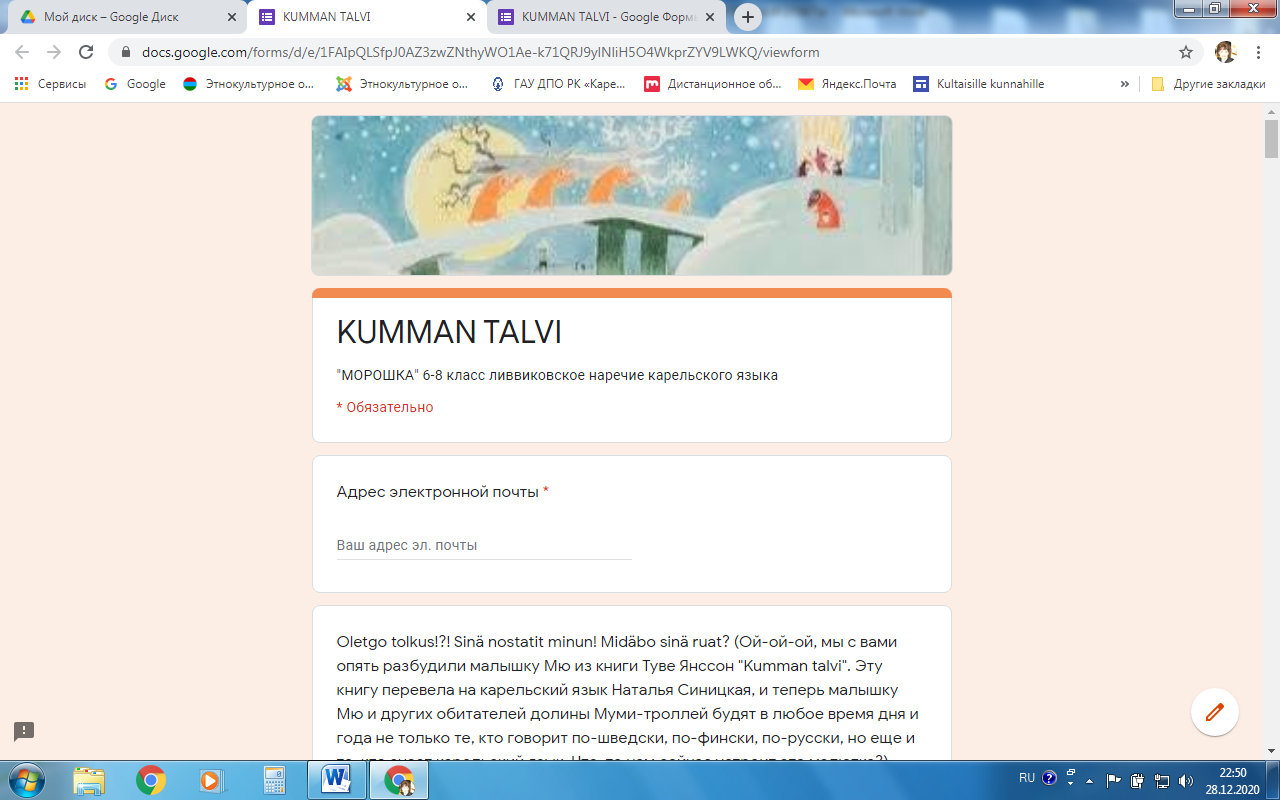 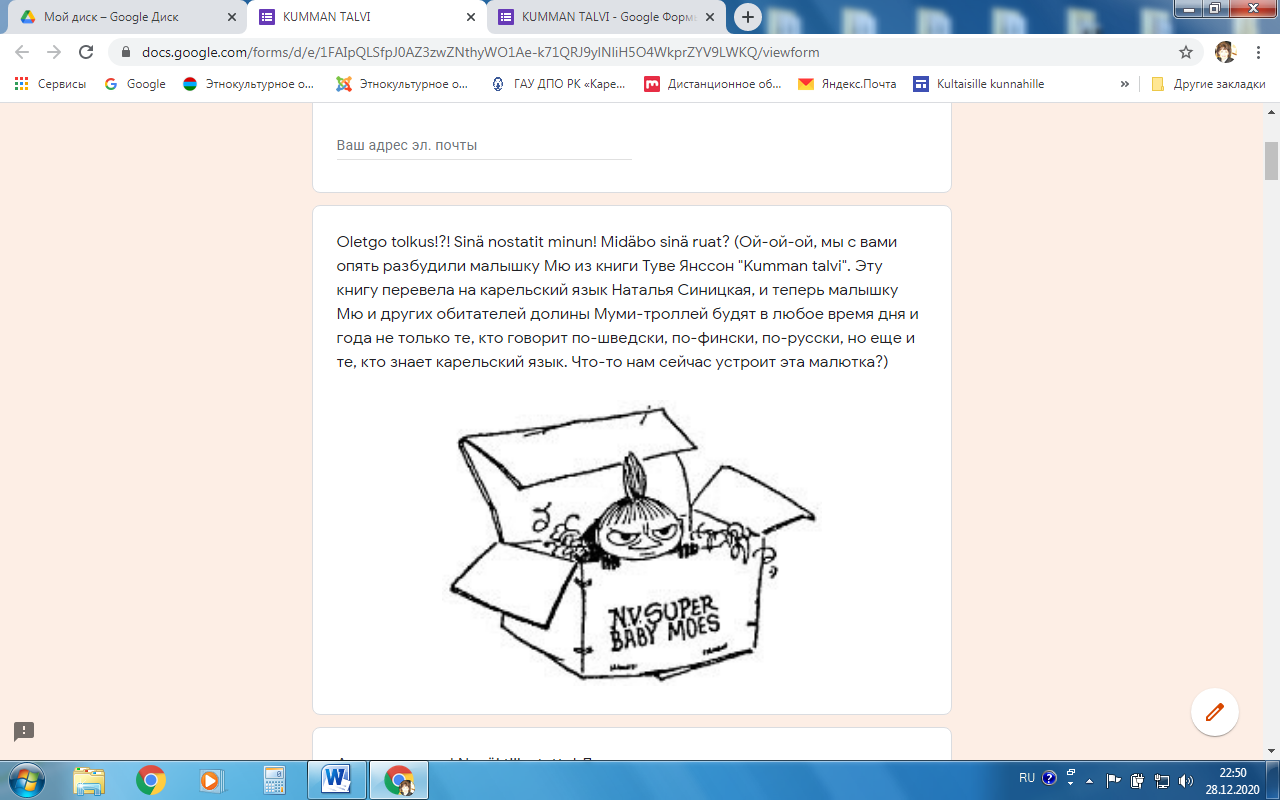 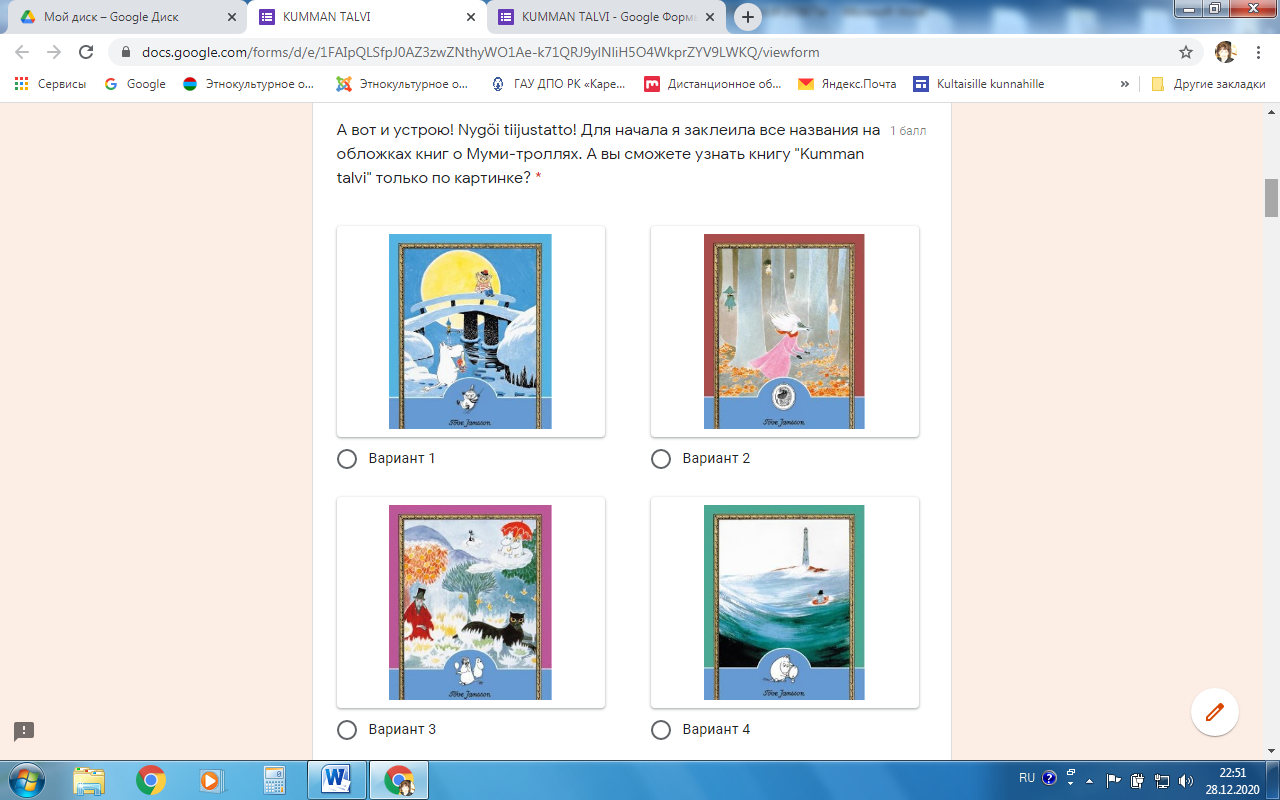 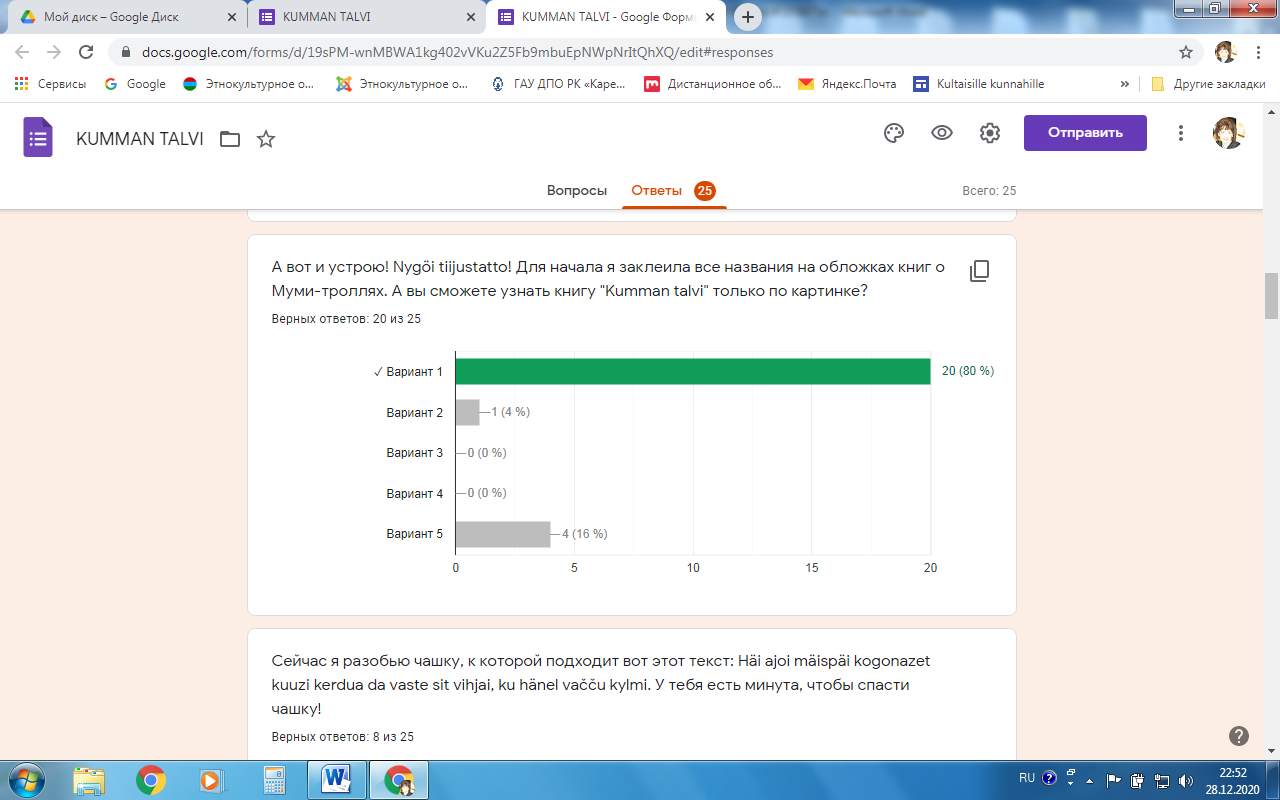 \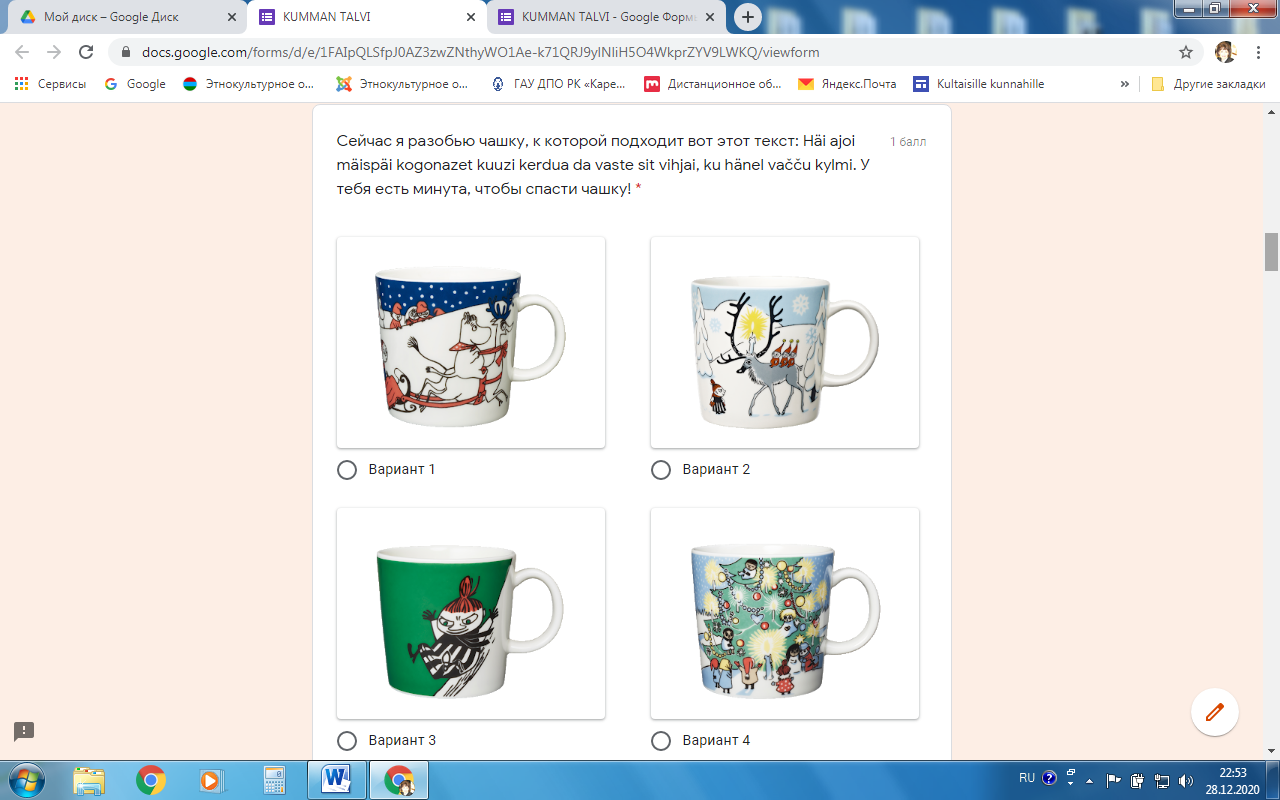 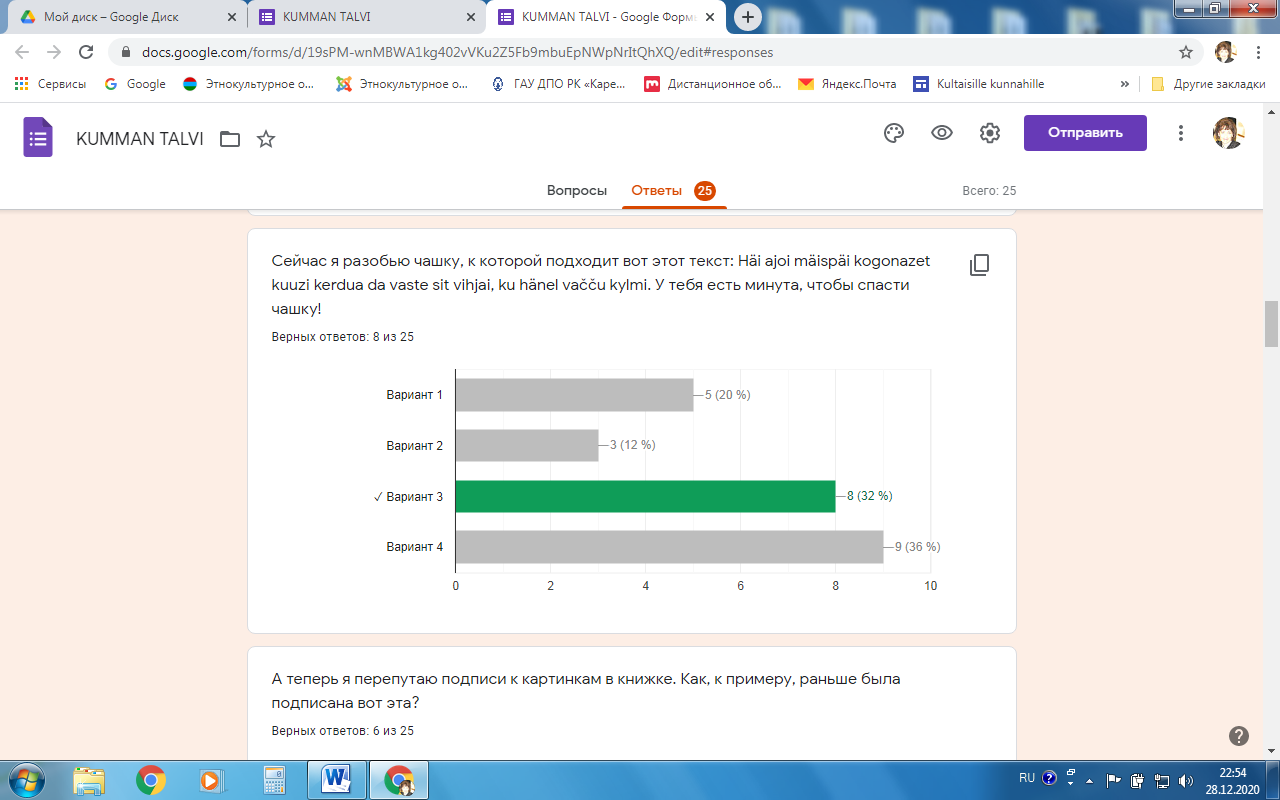 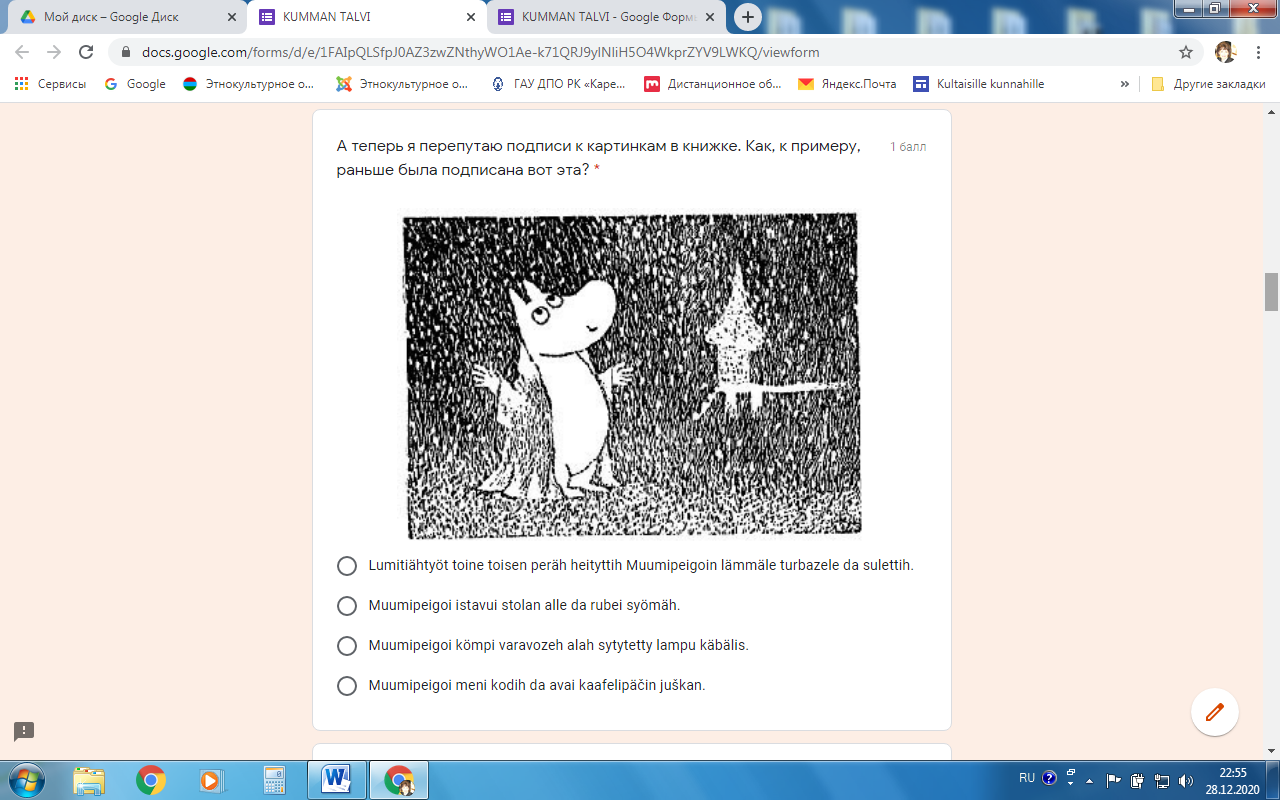 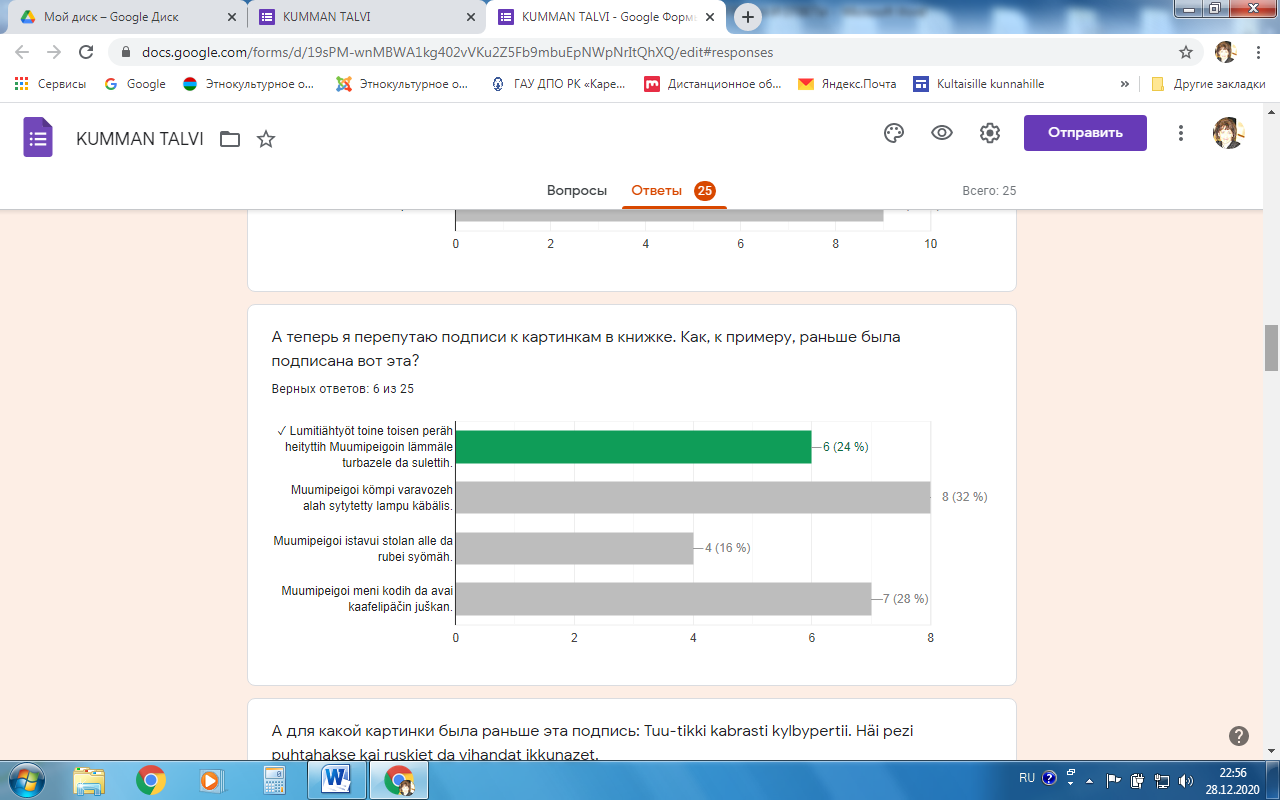 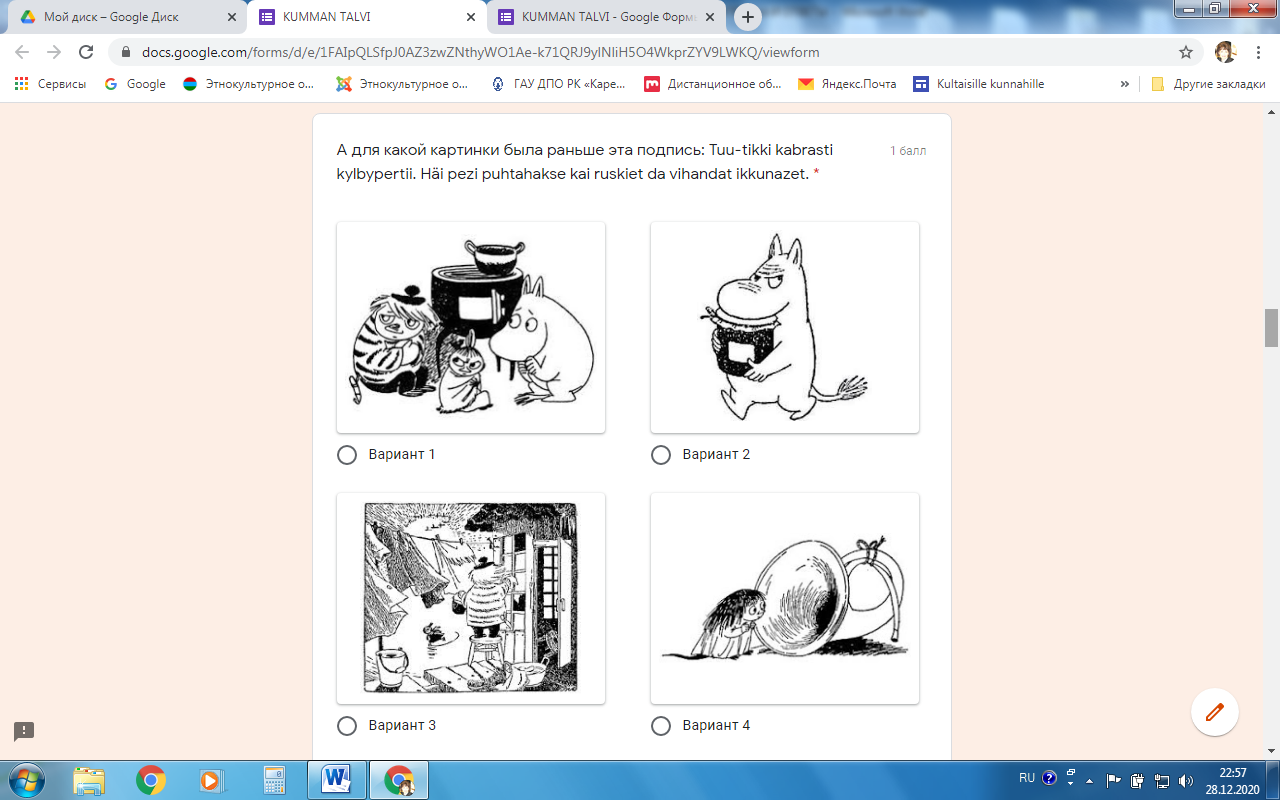 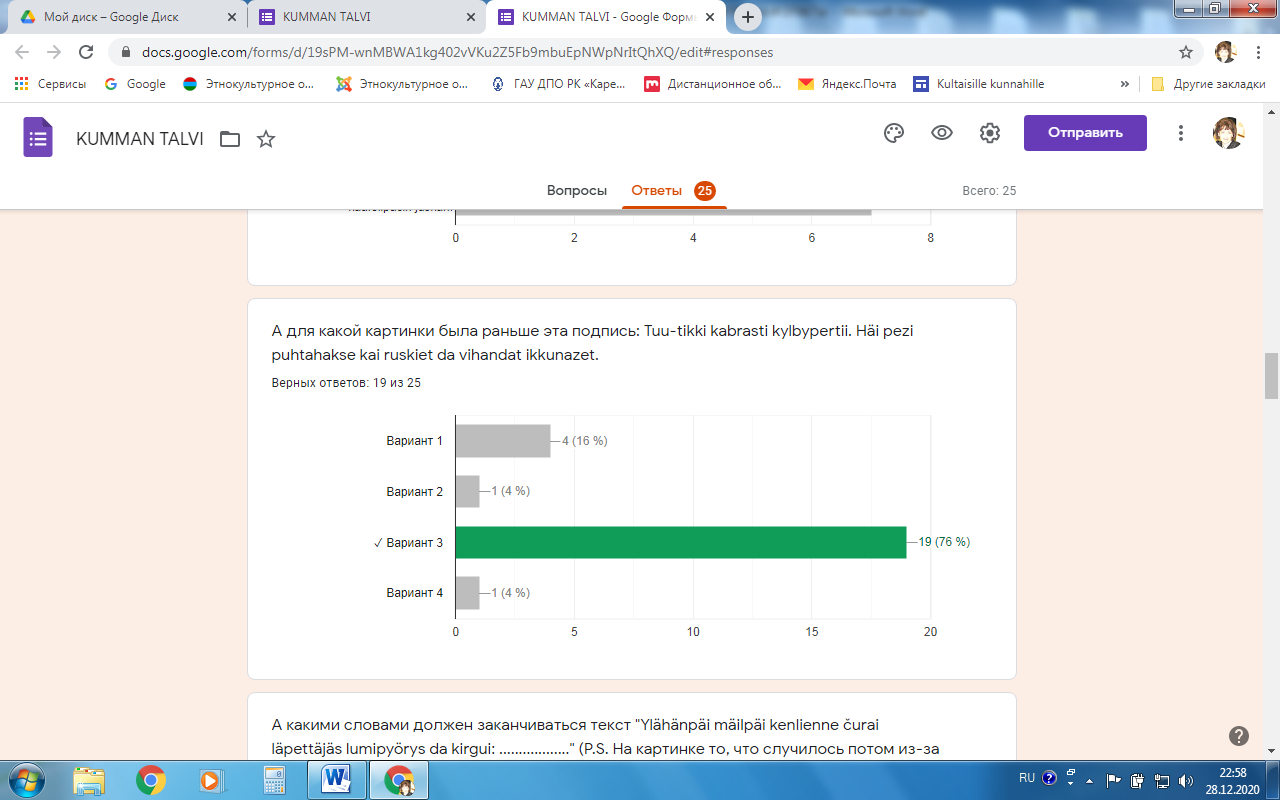 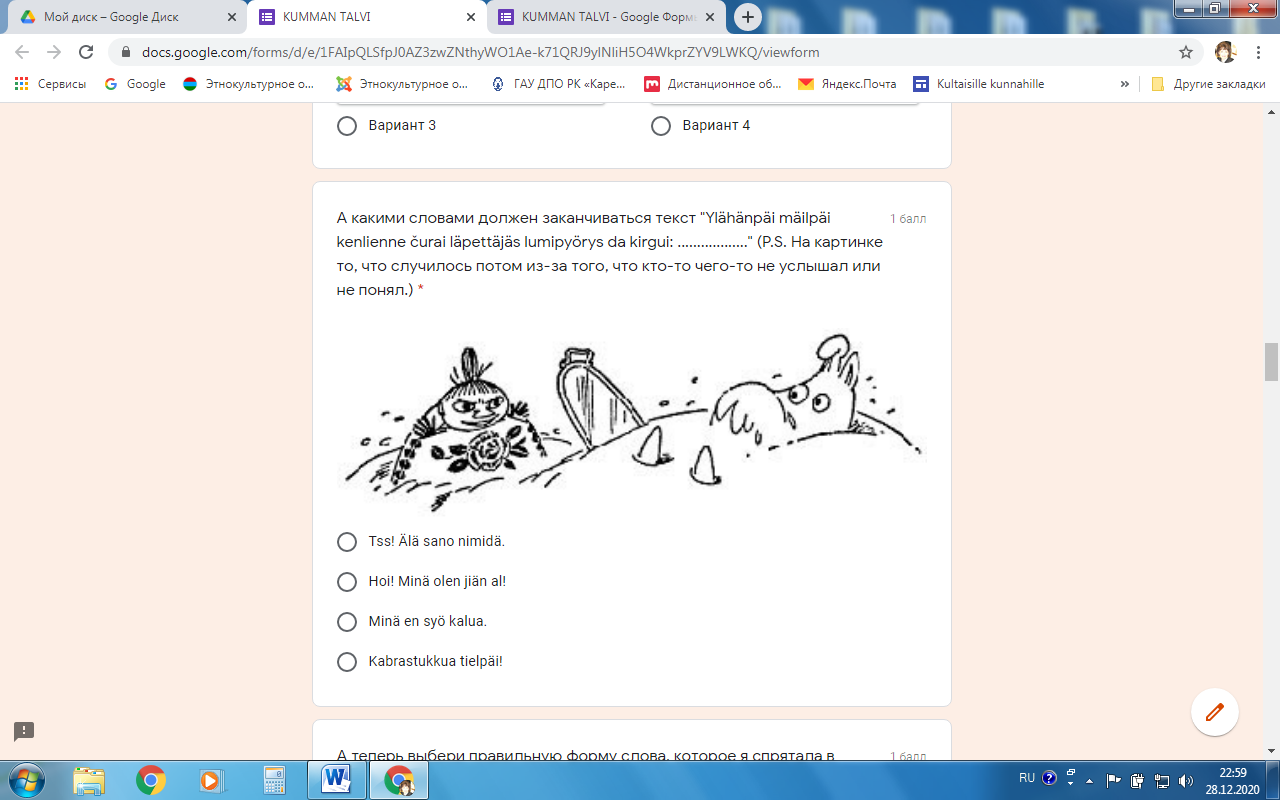 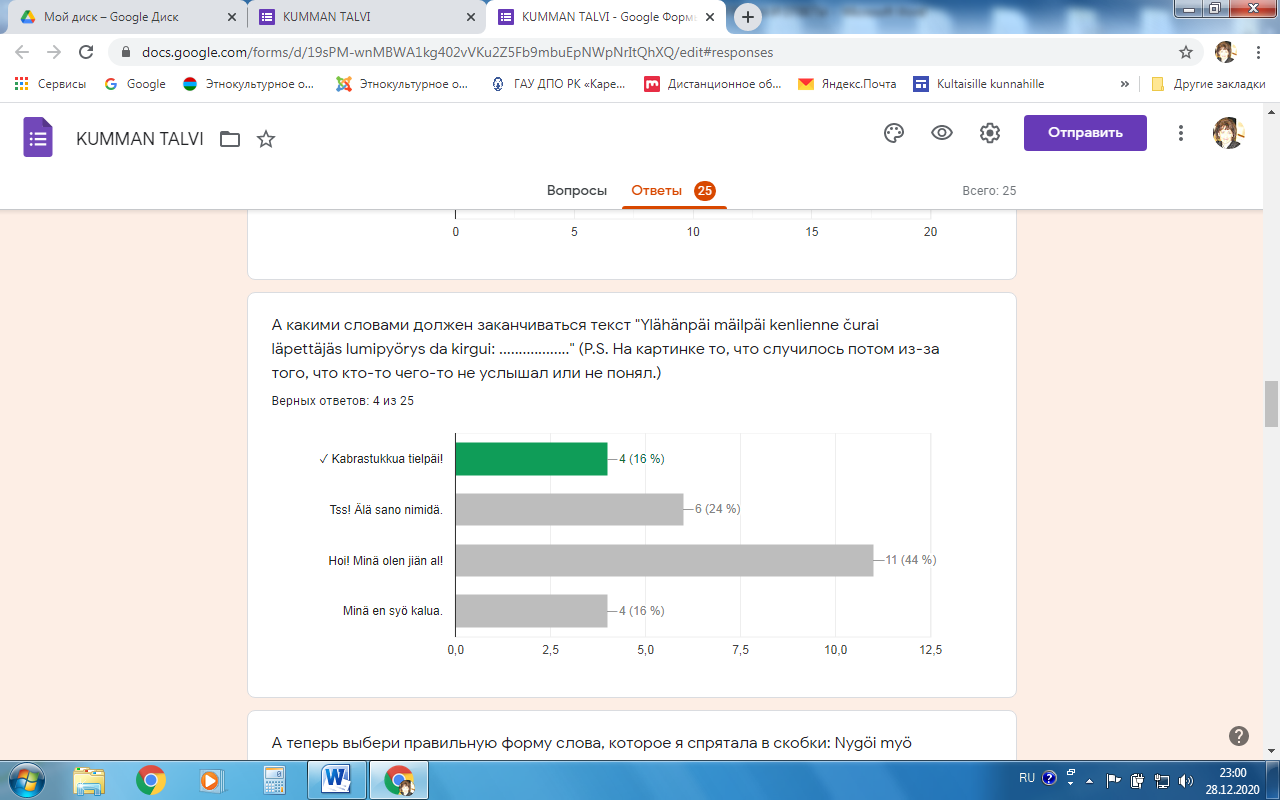 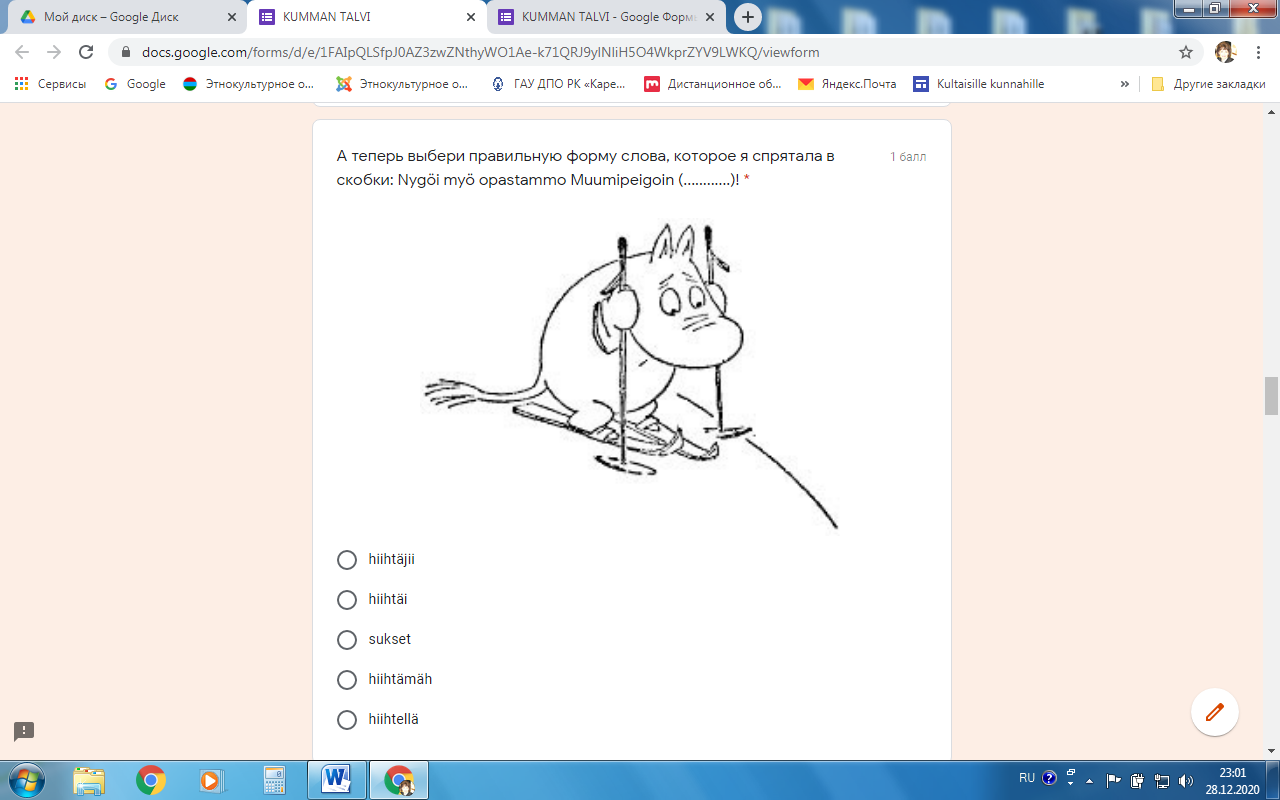 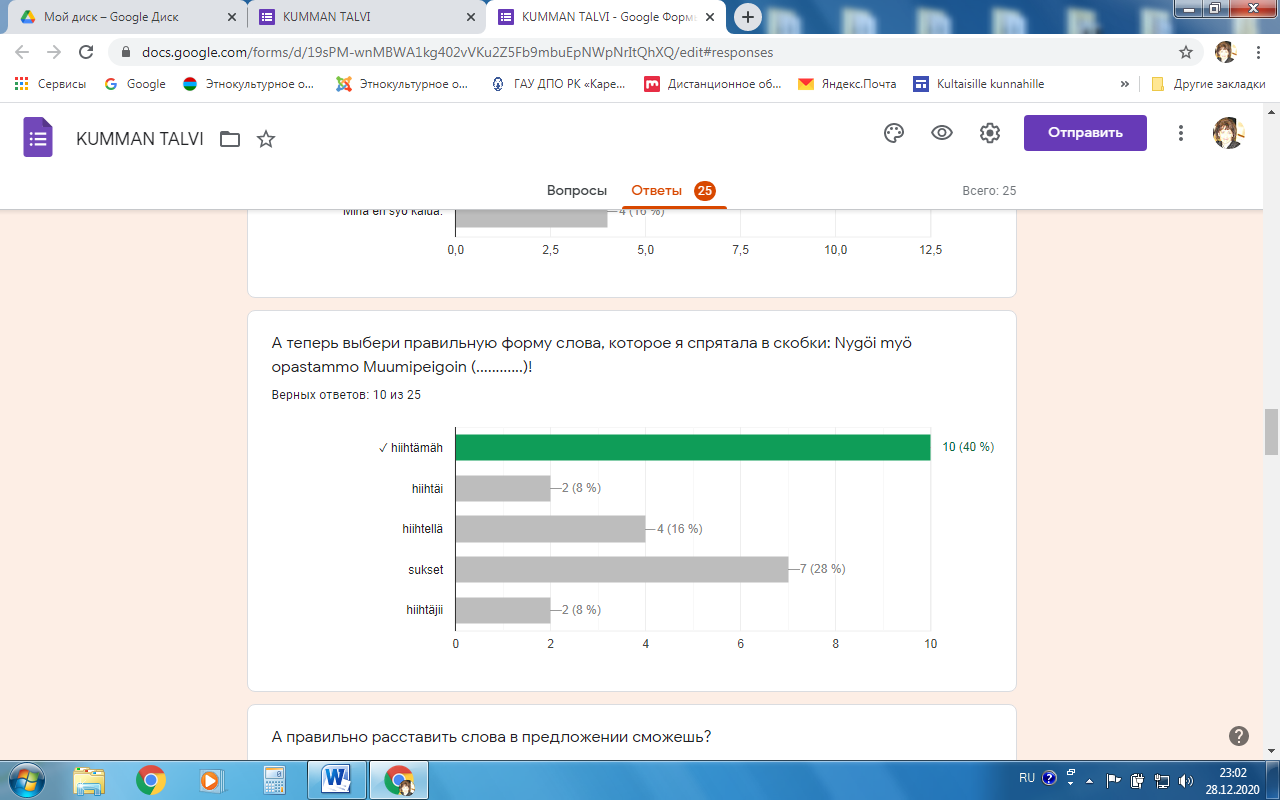 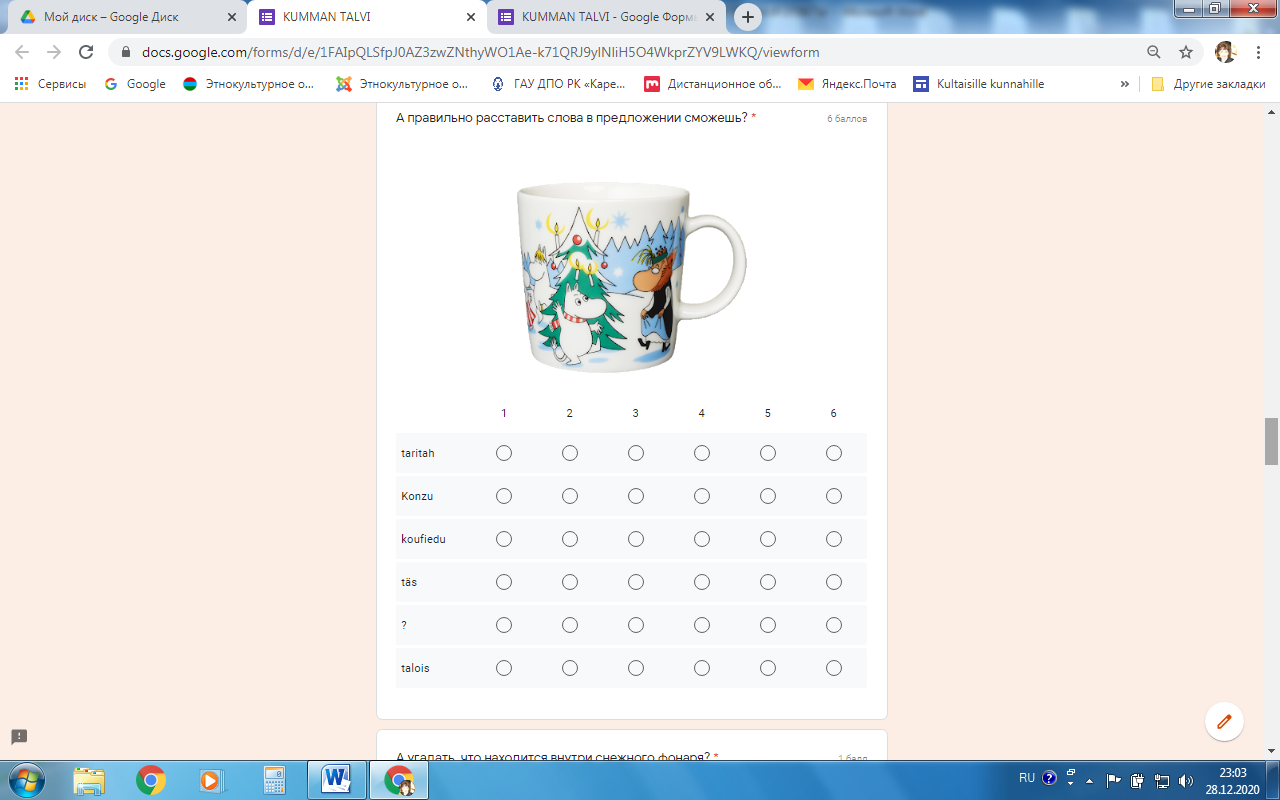 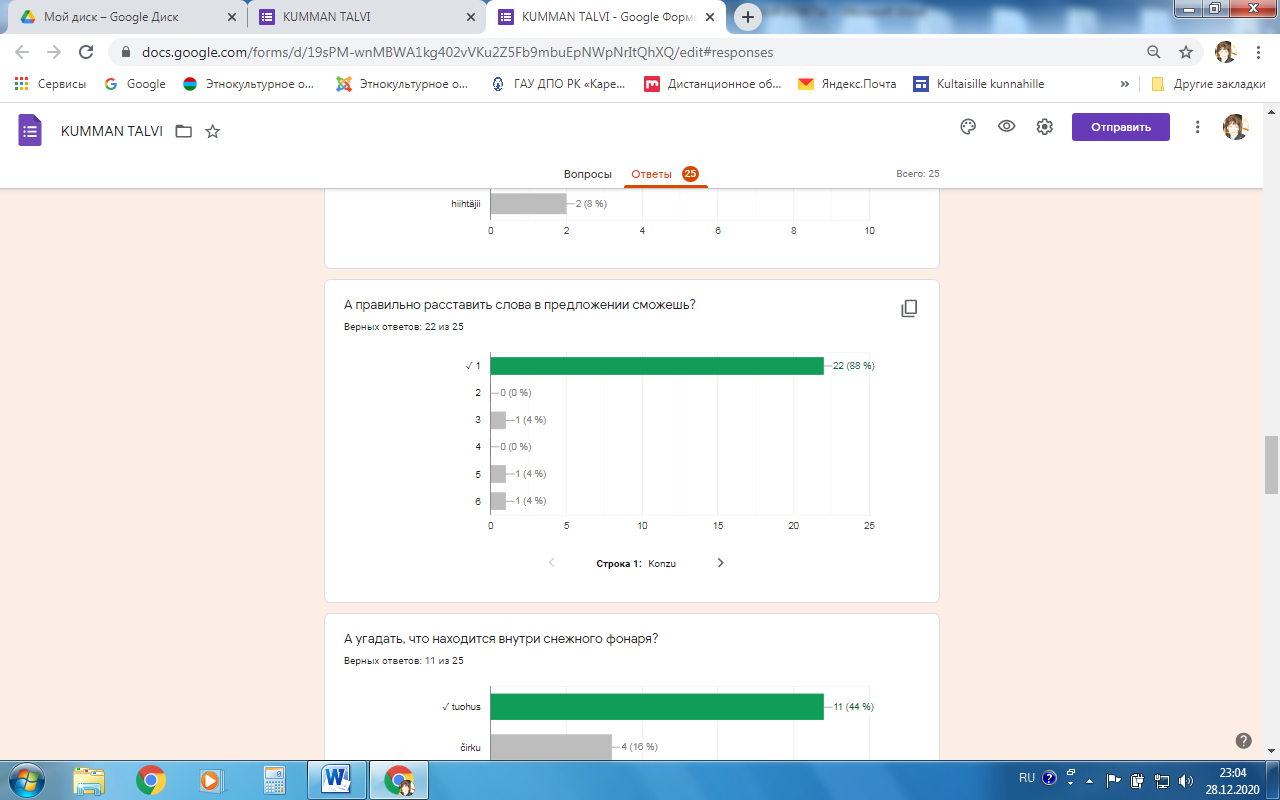 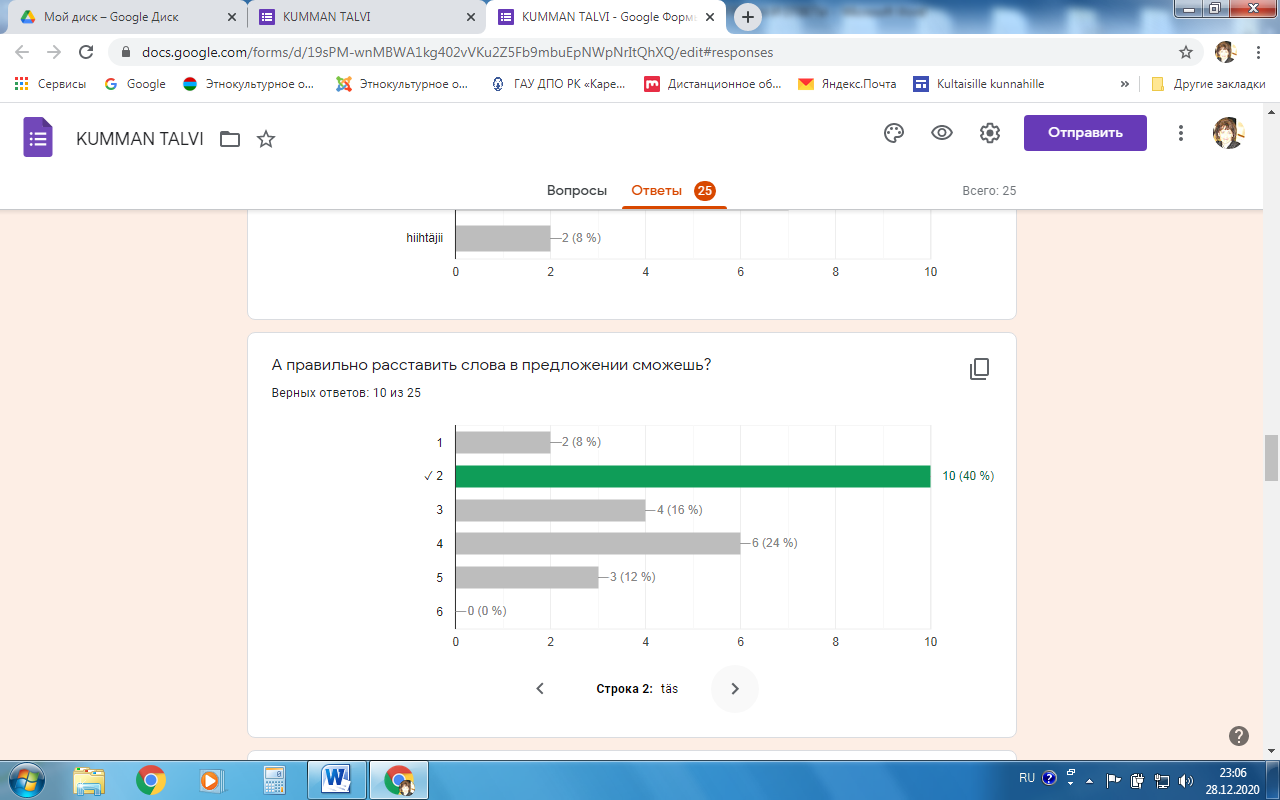 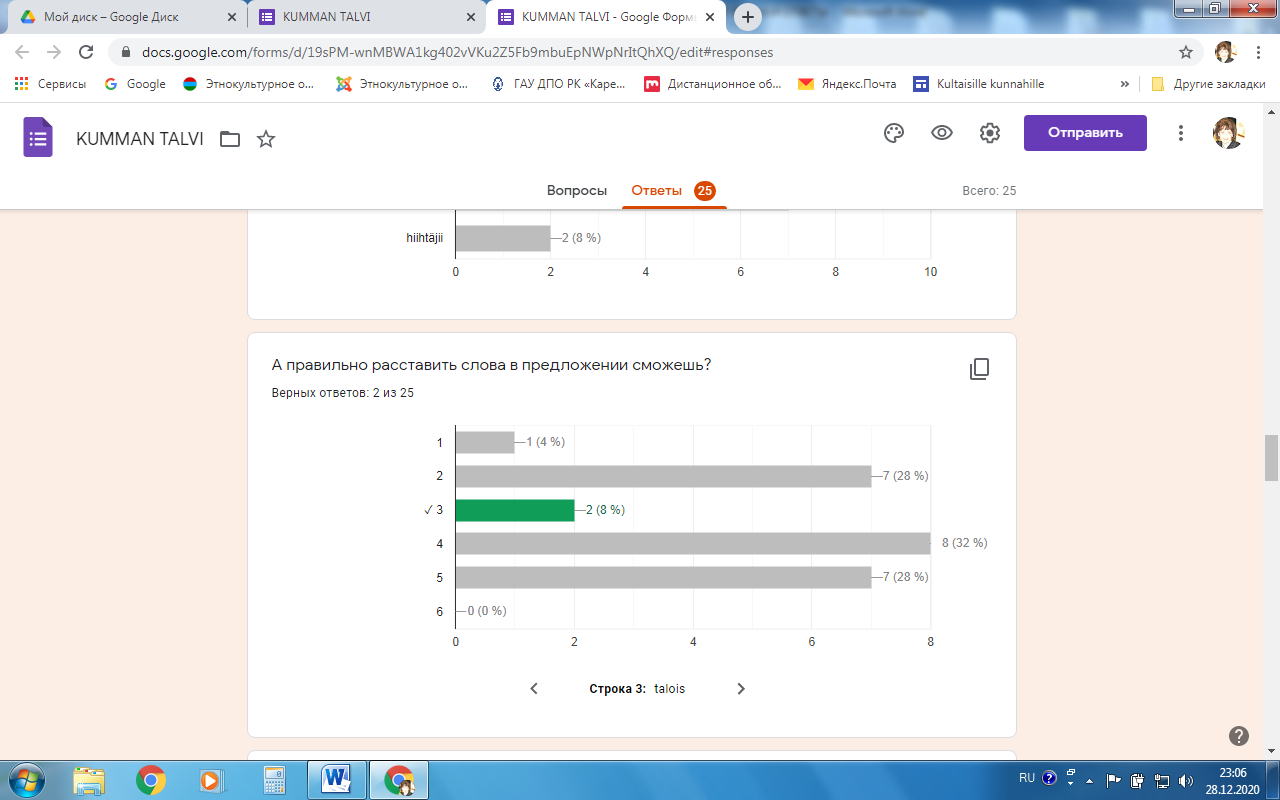 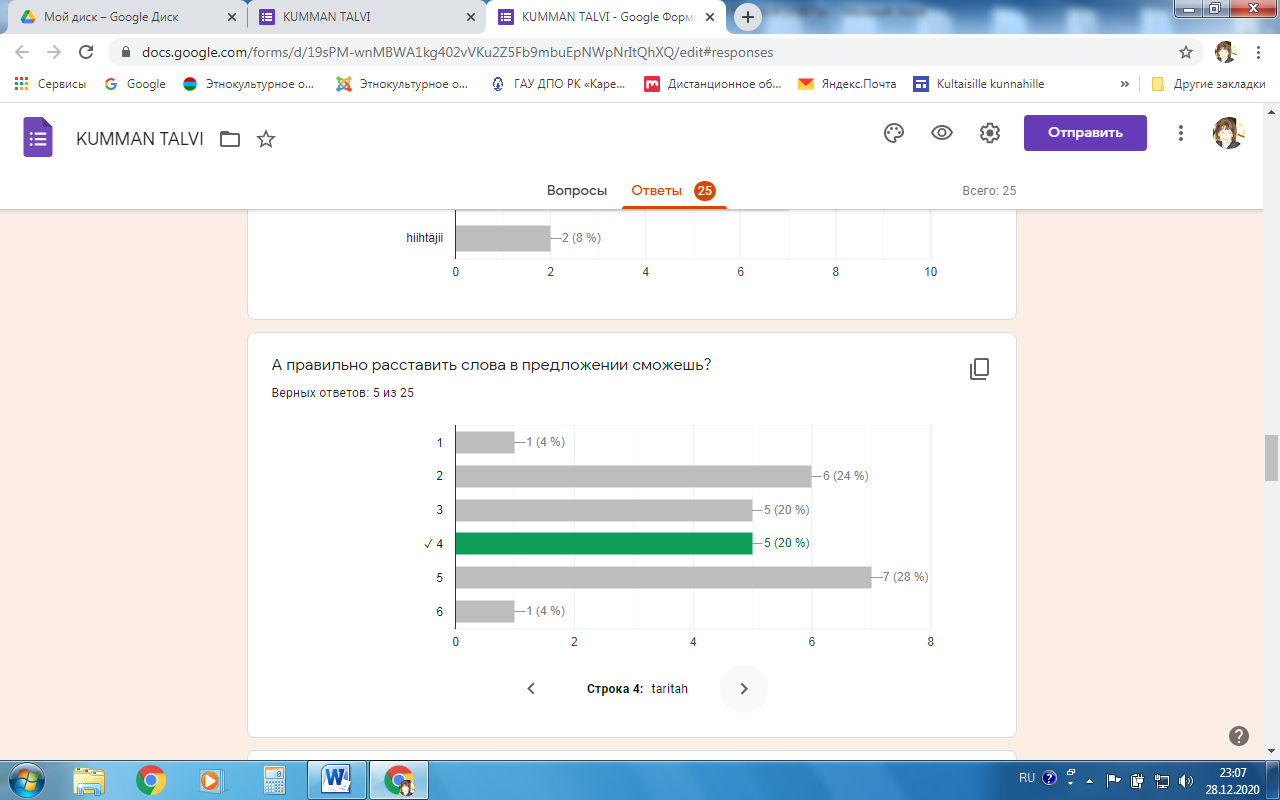 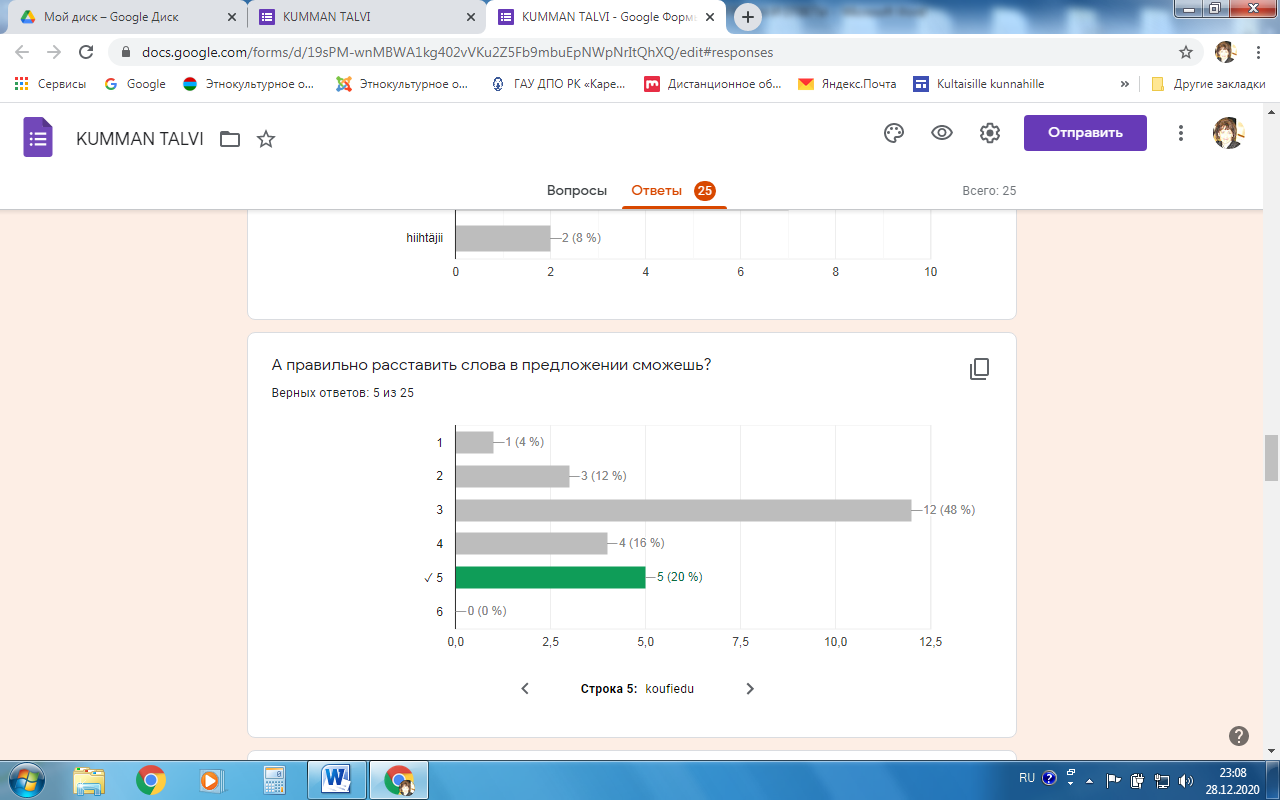 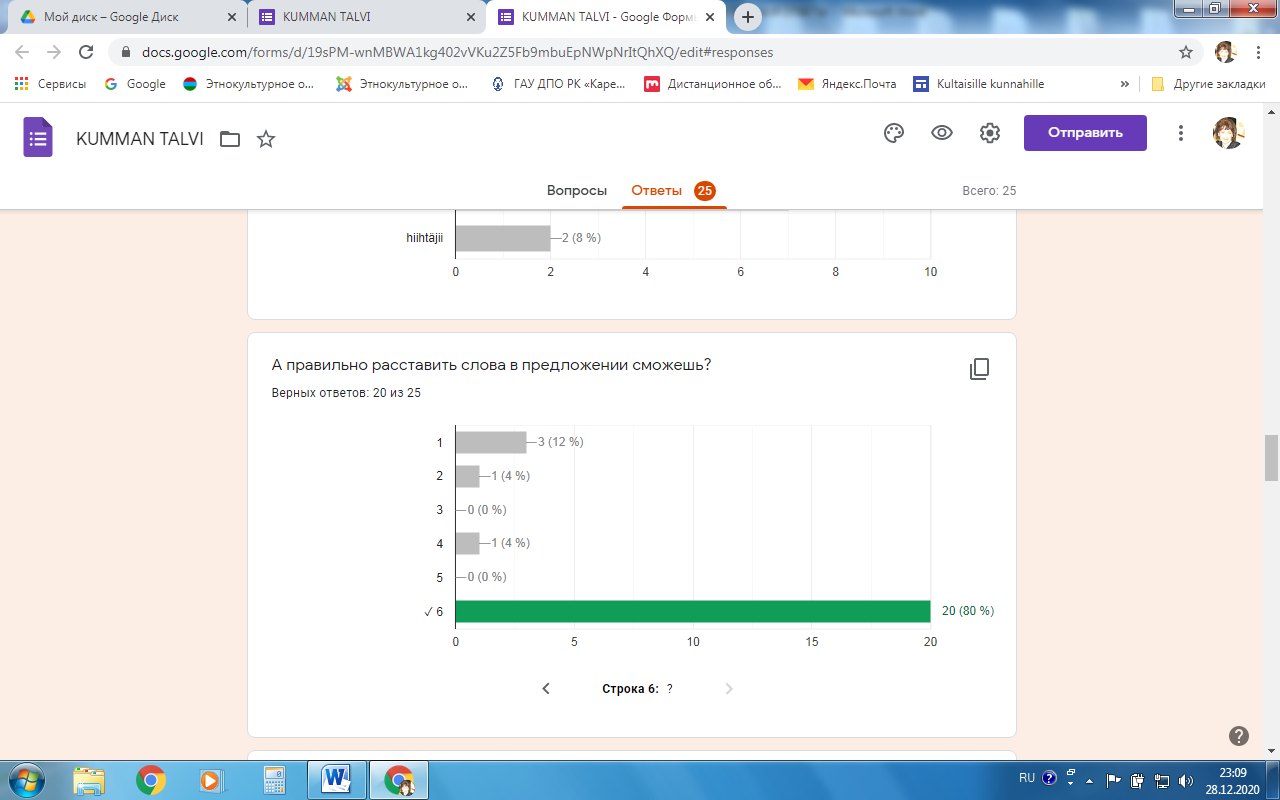 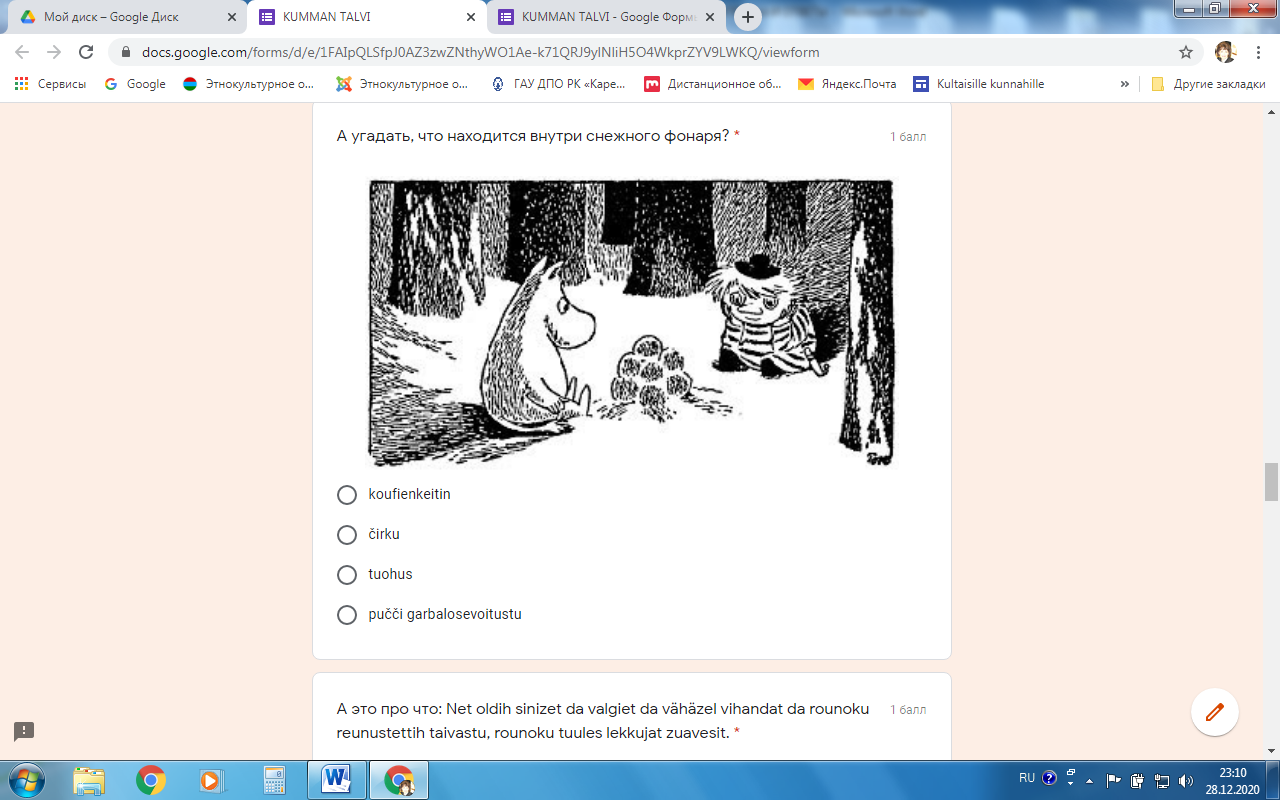 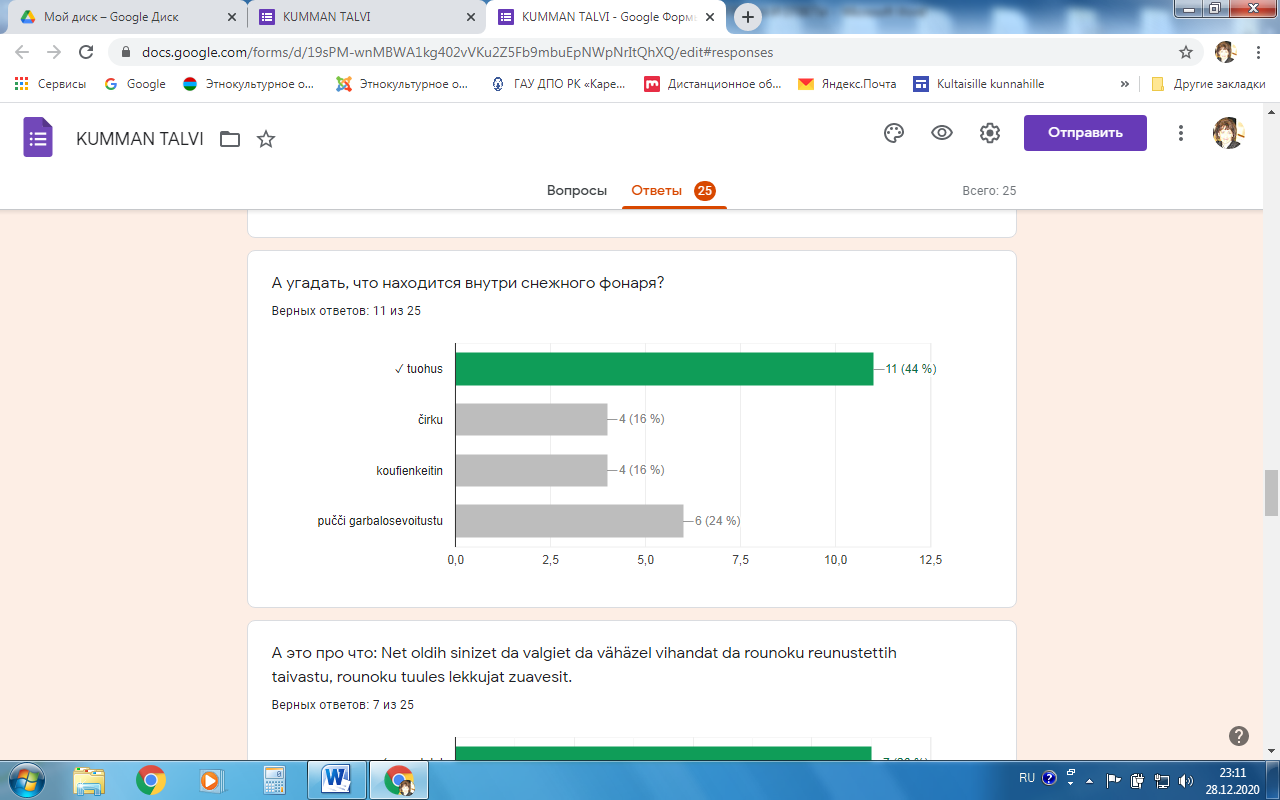 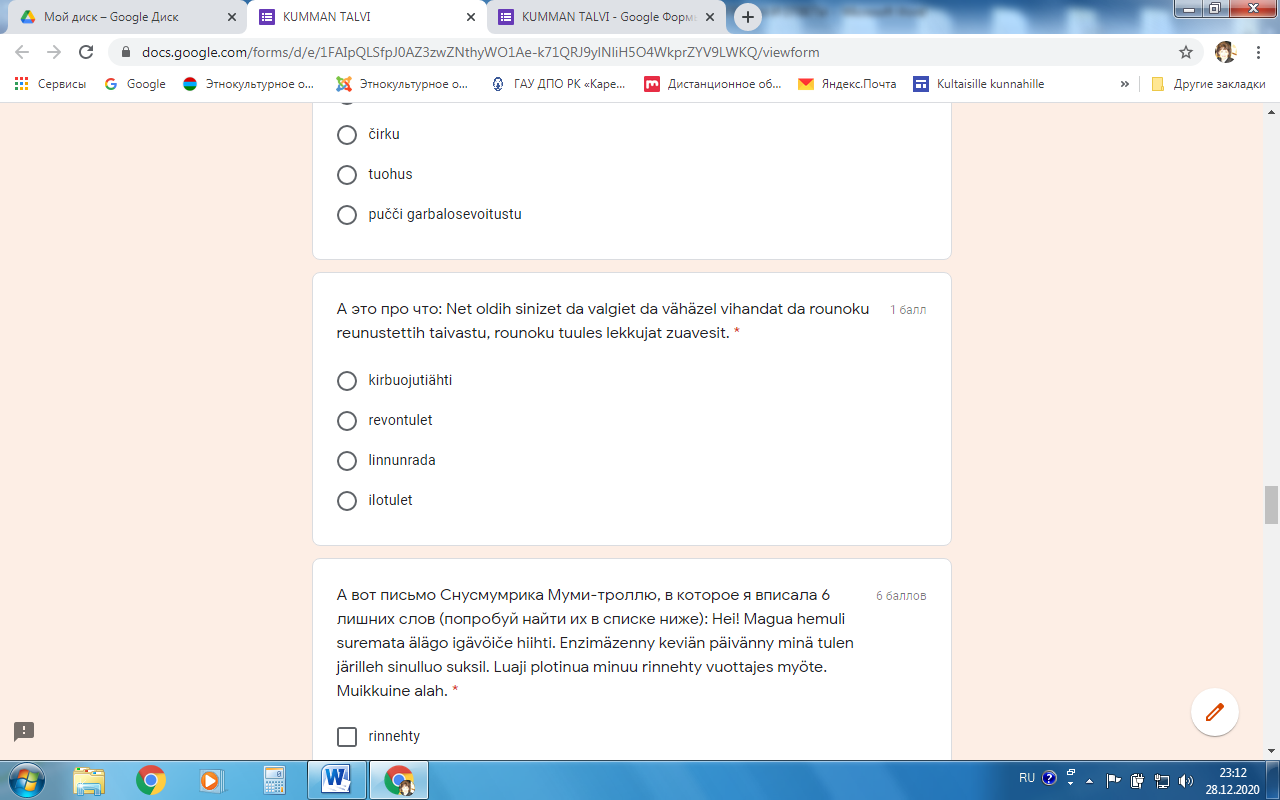 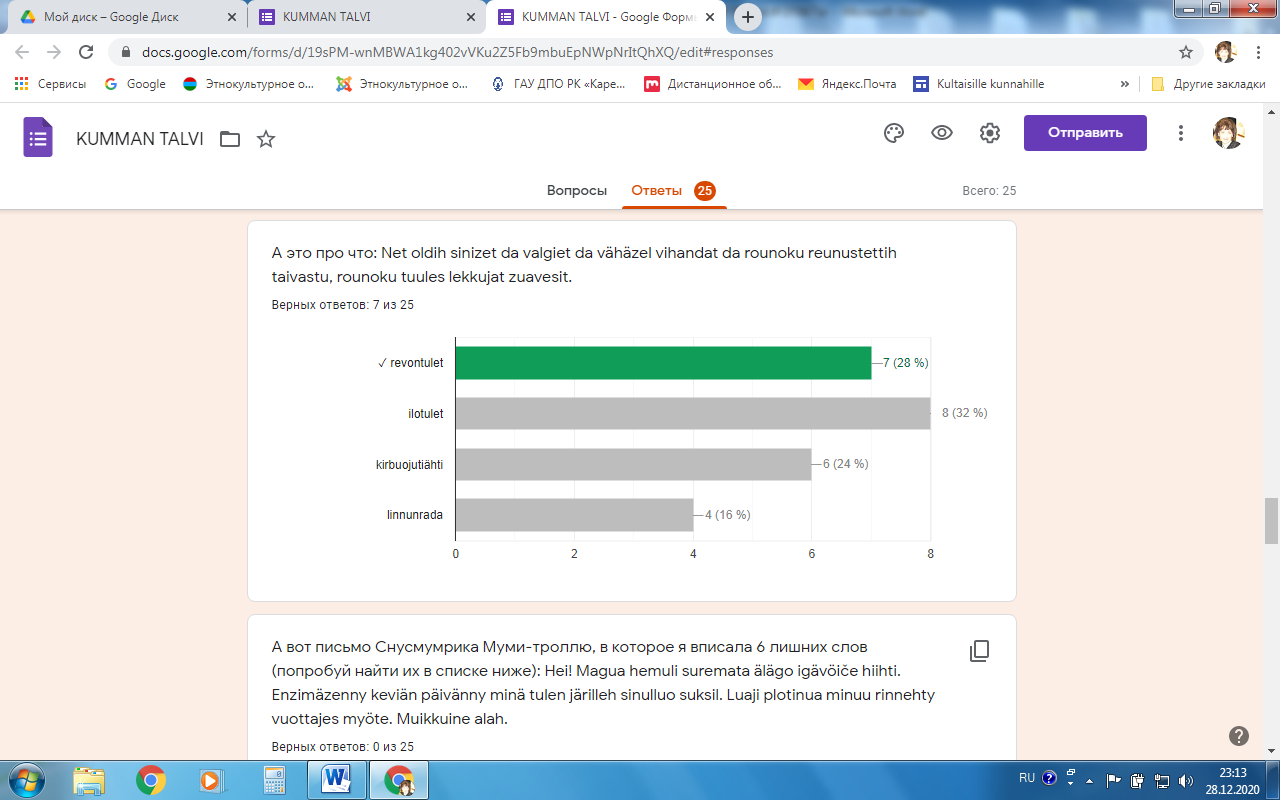 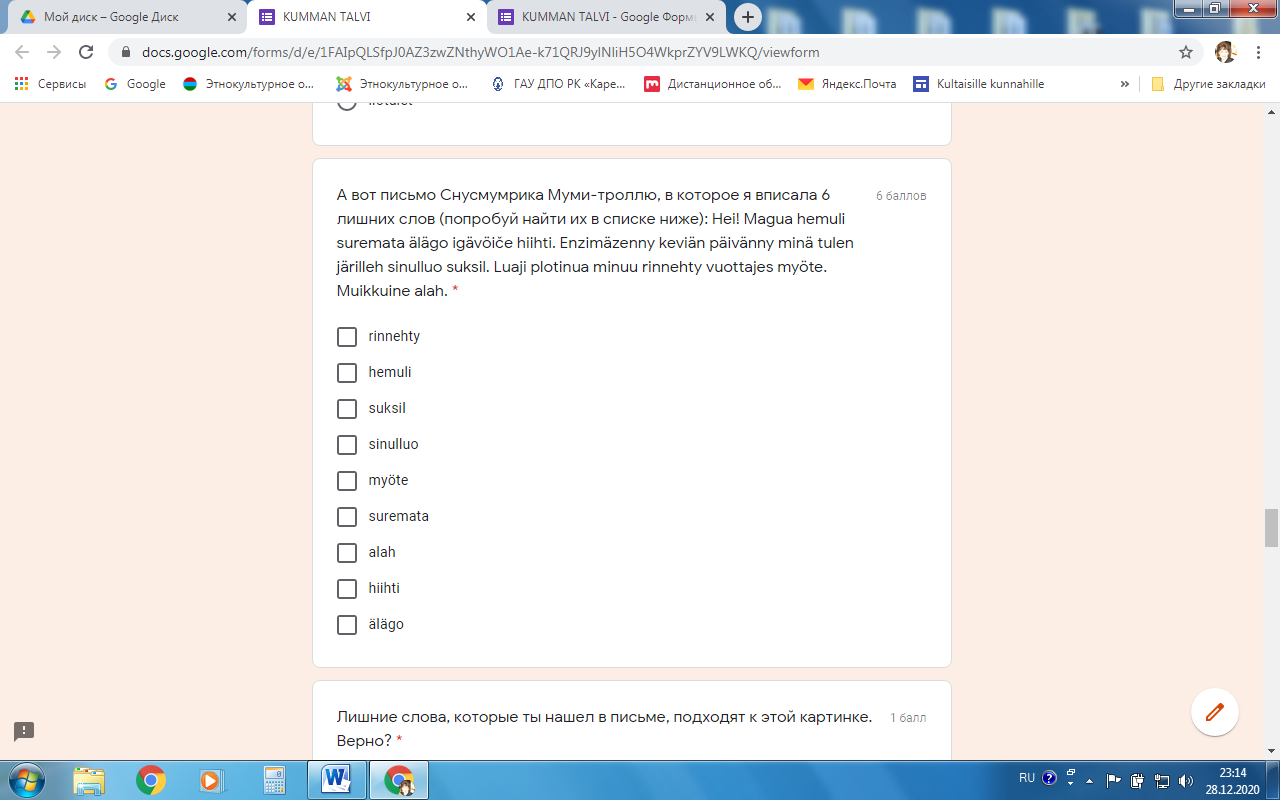 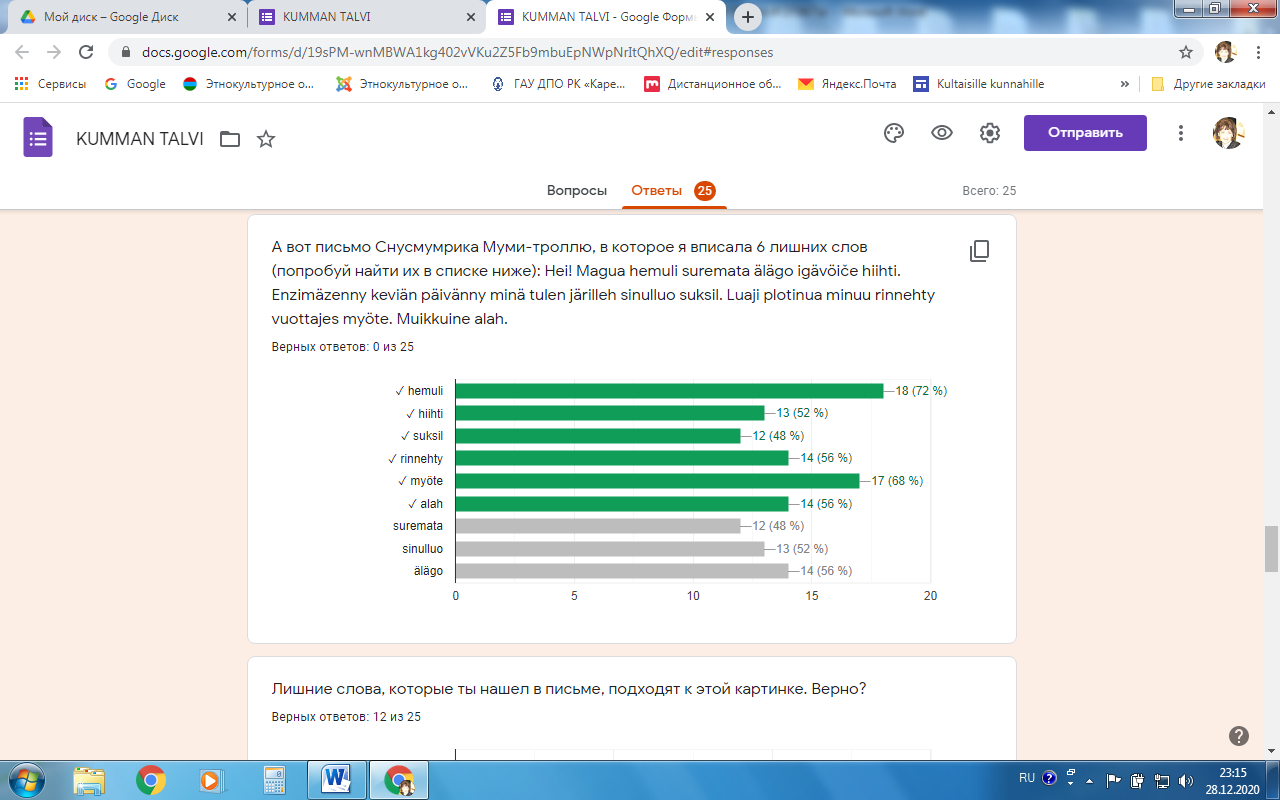 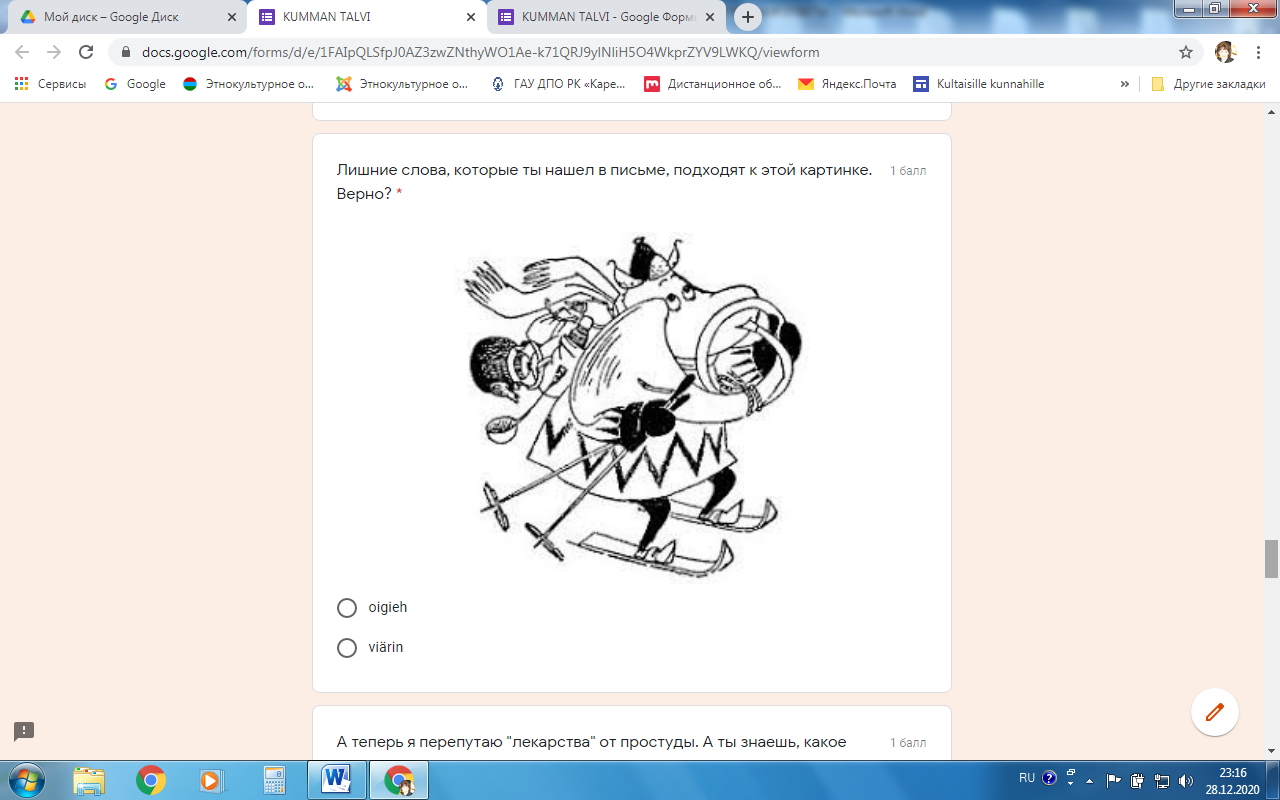 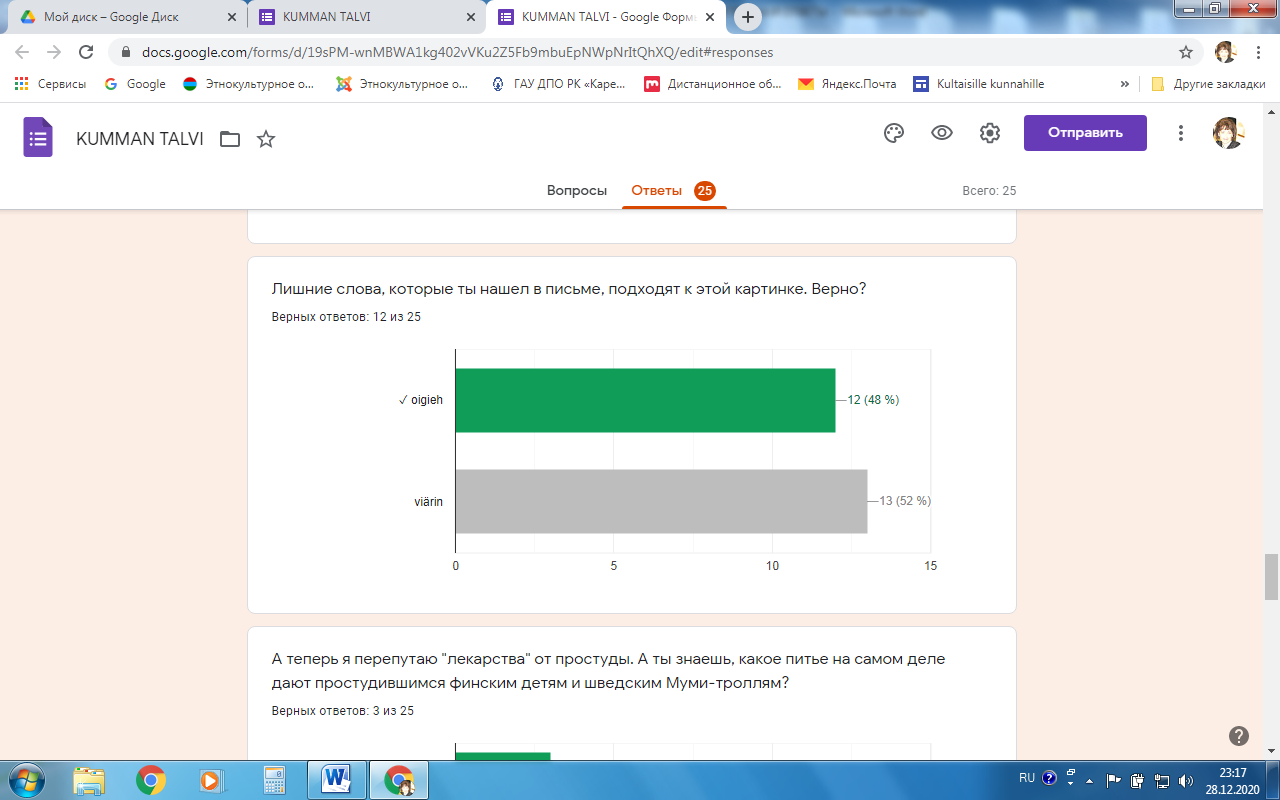 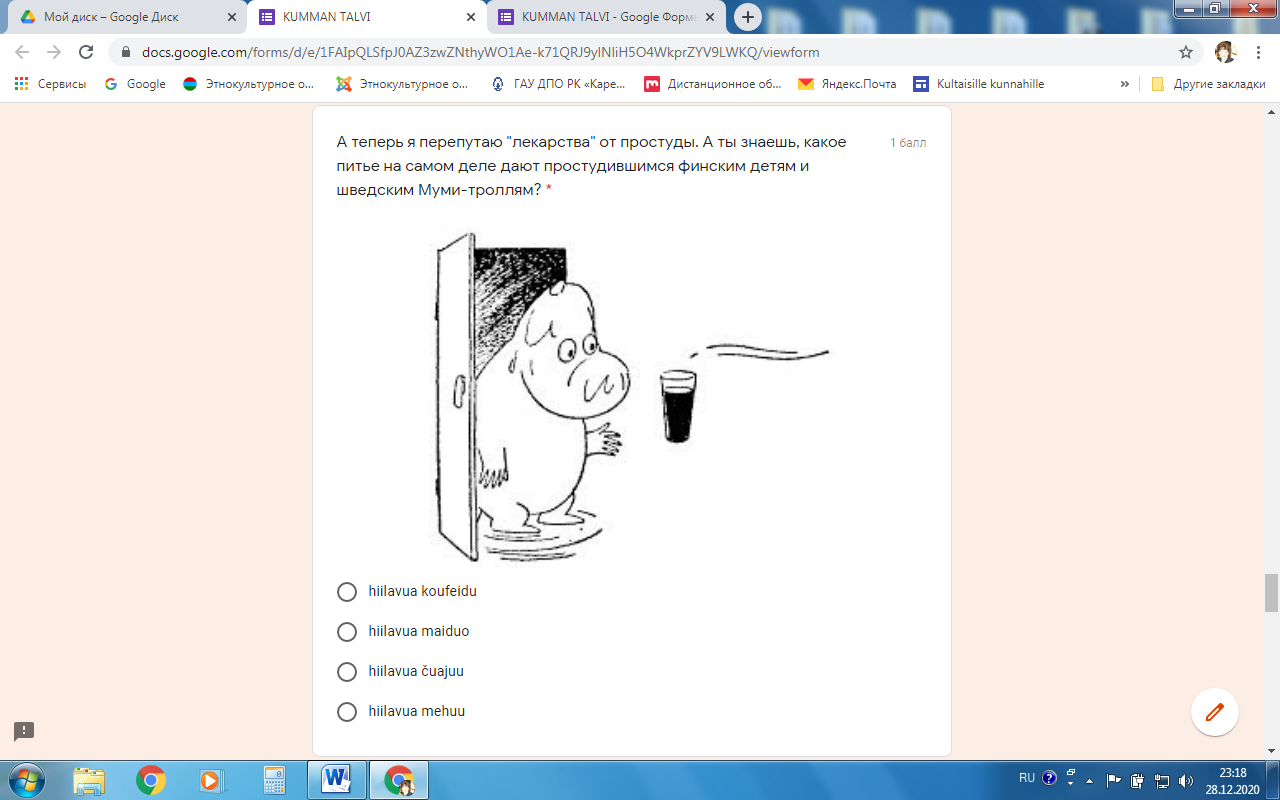 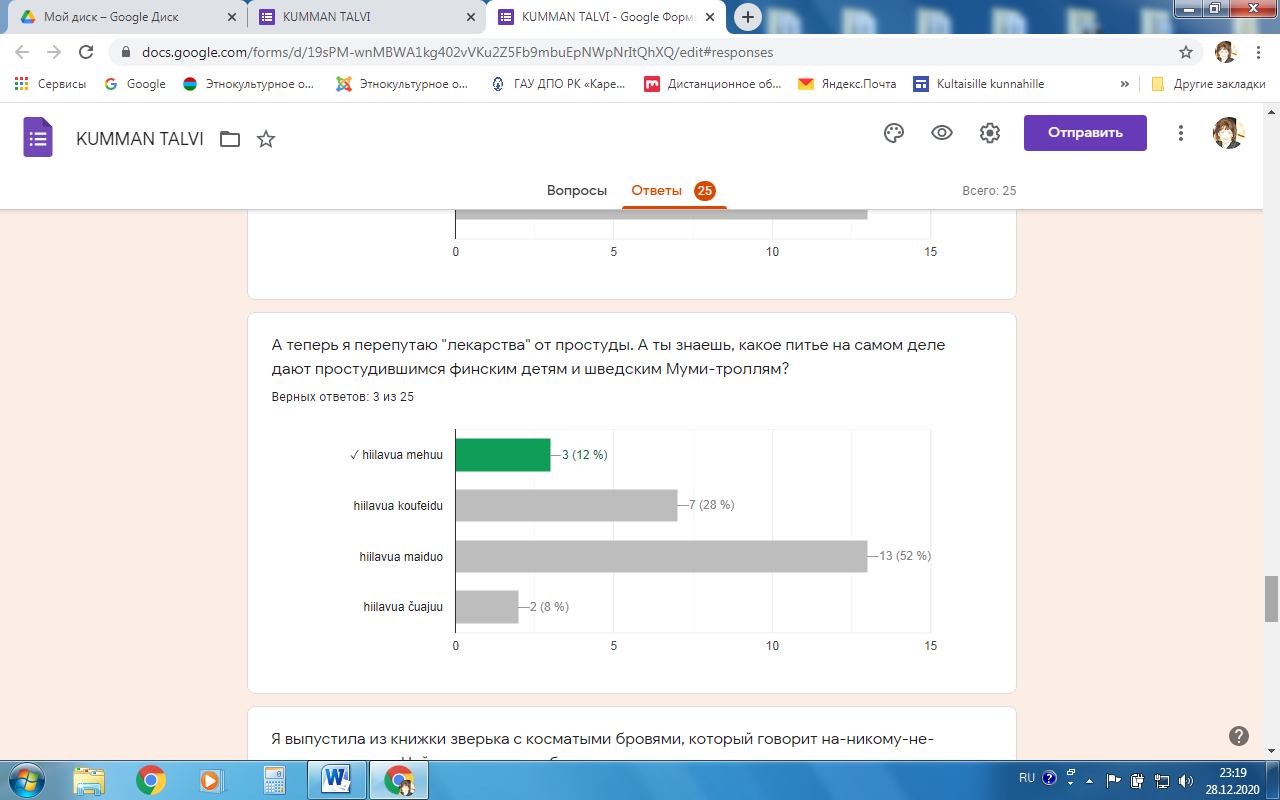 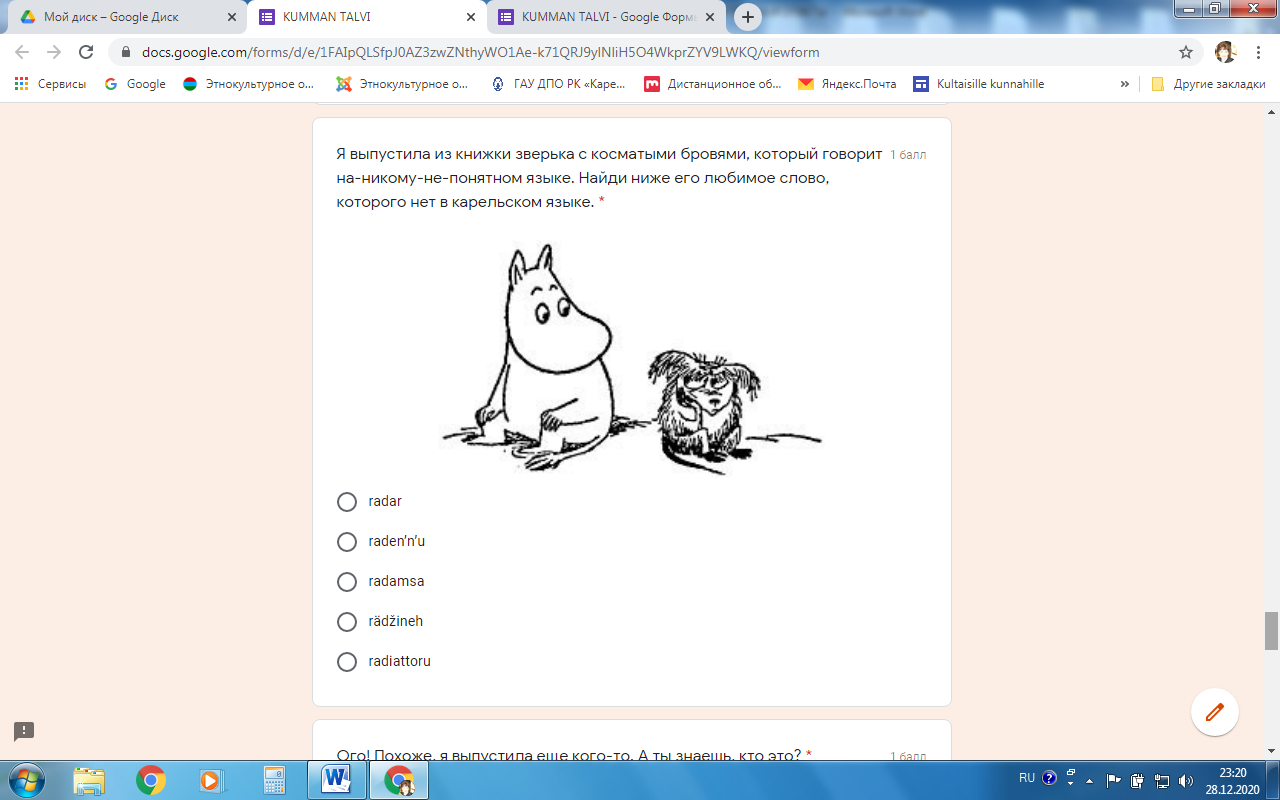 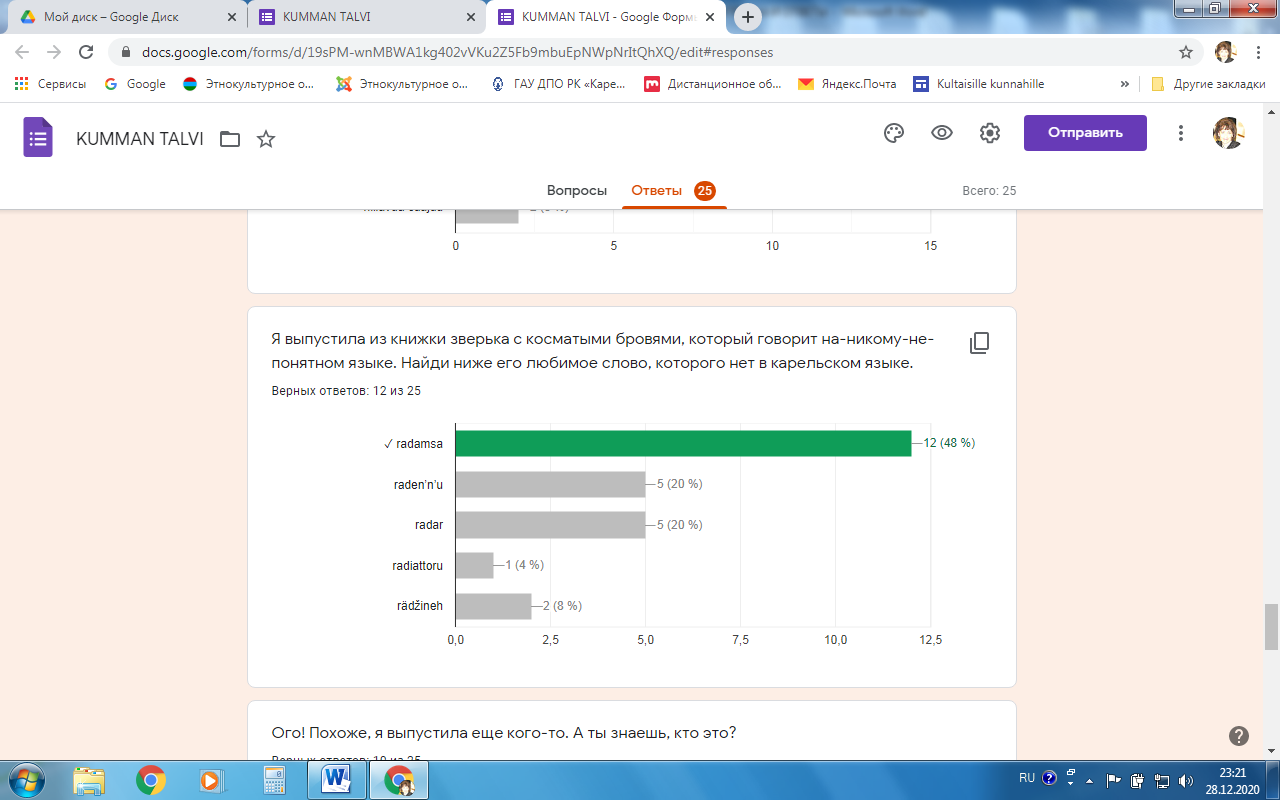 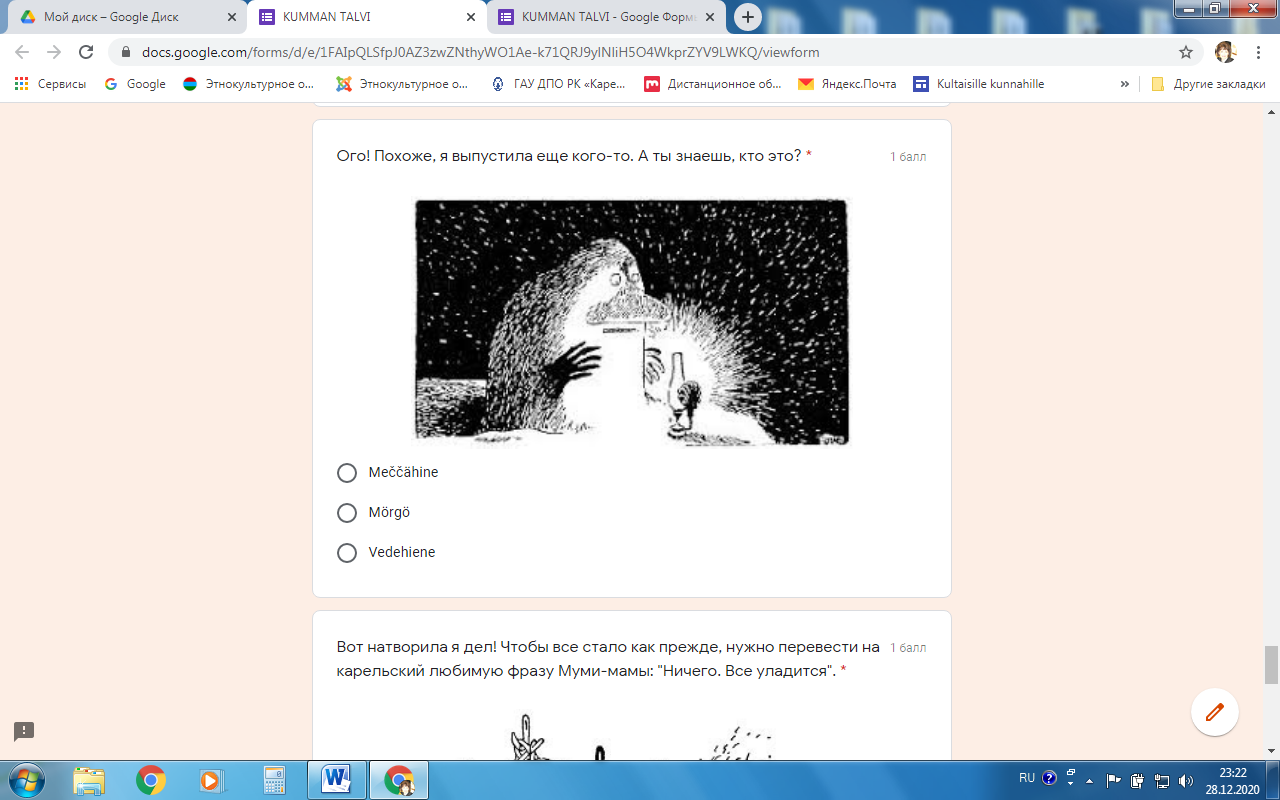 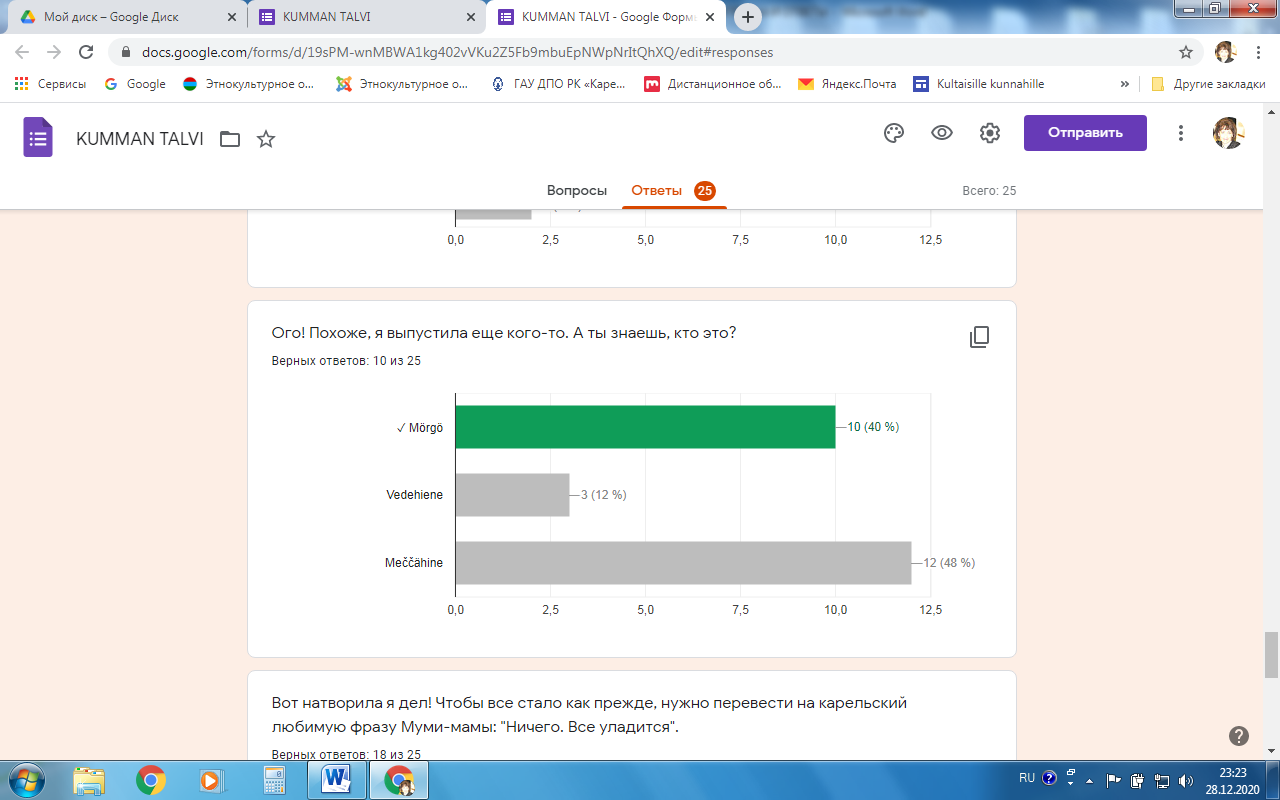 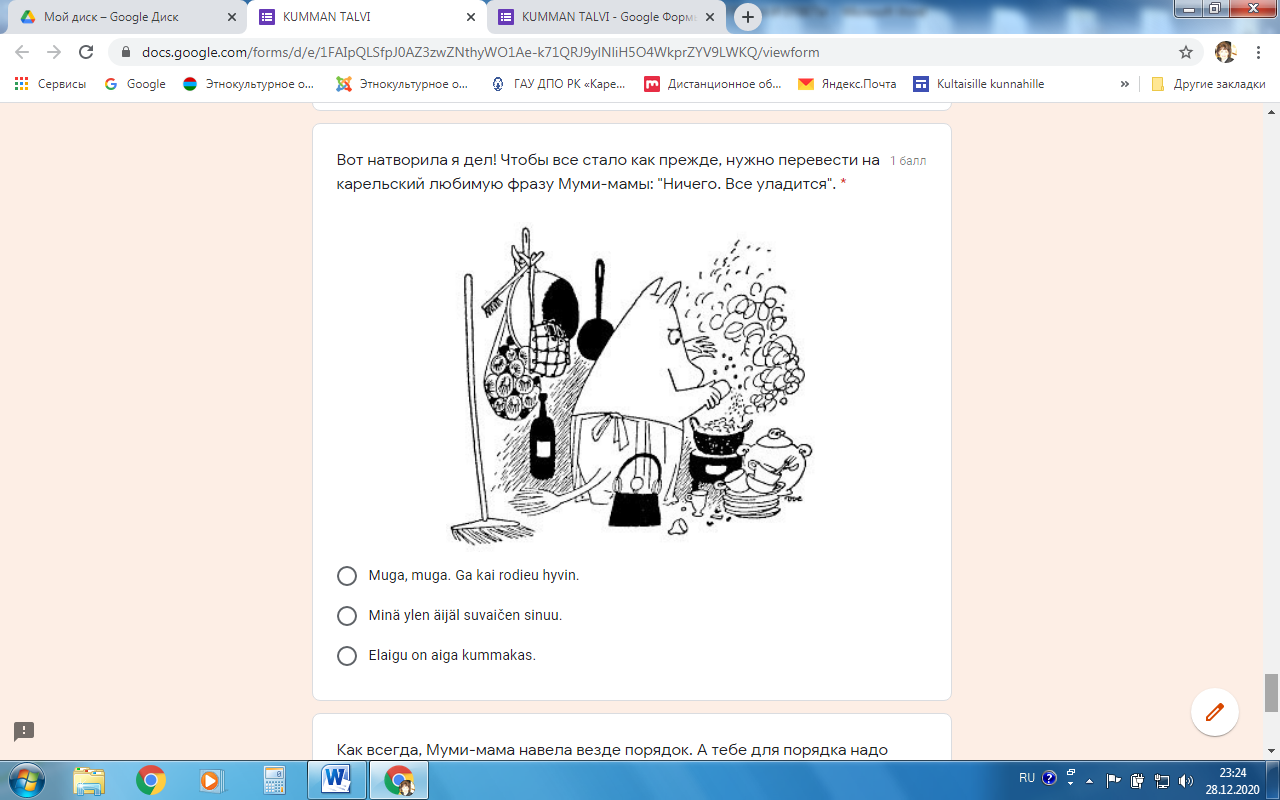 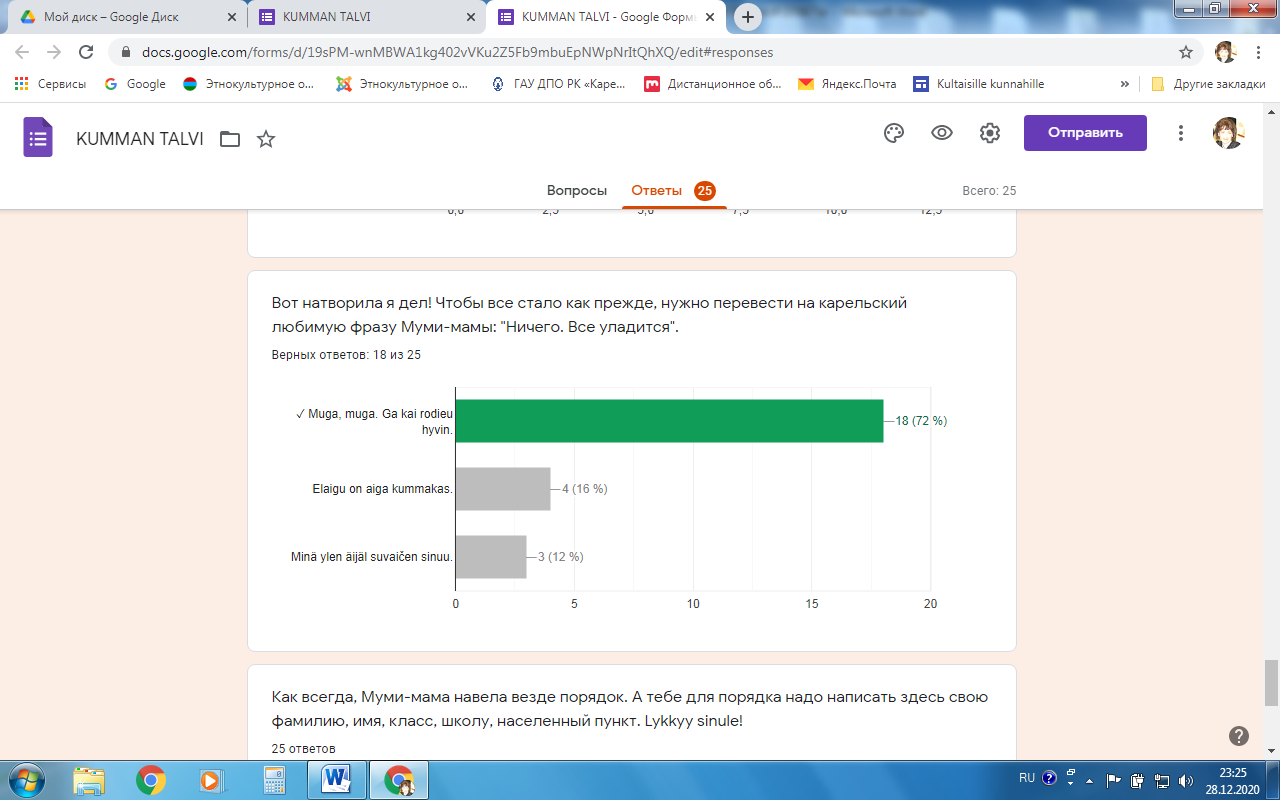 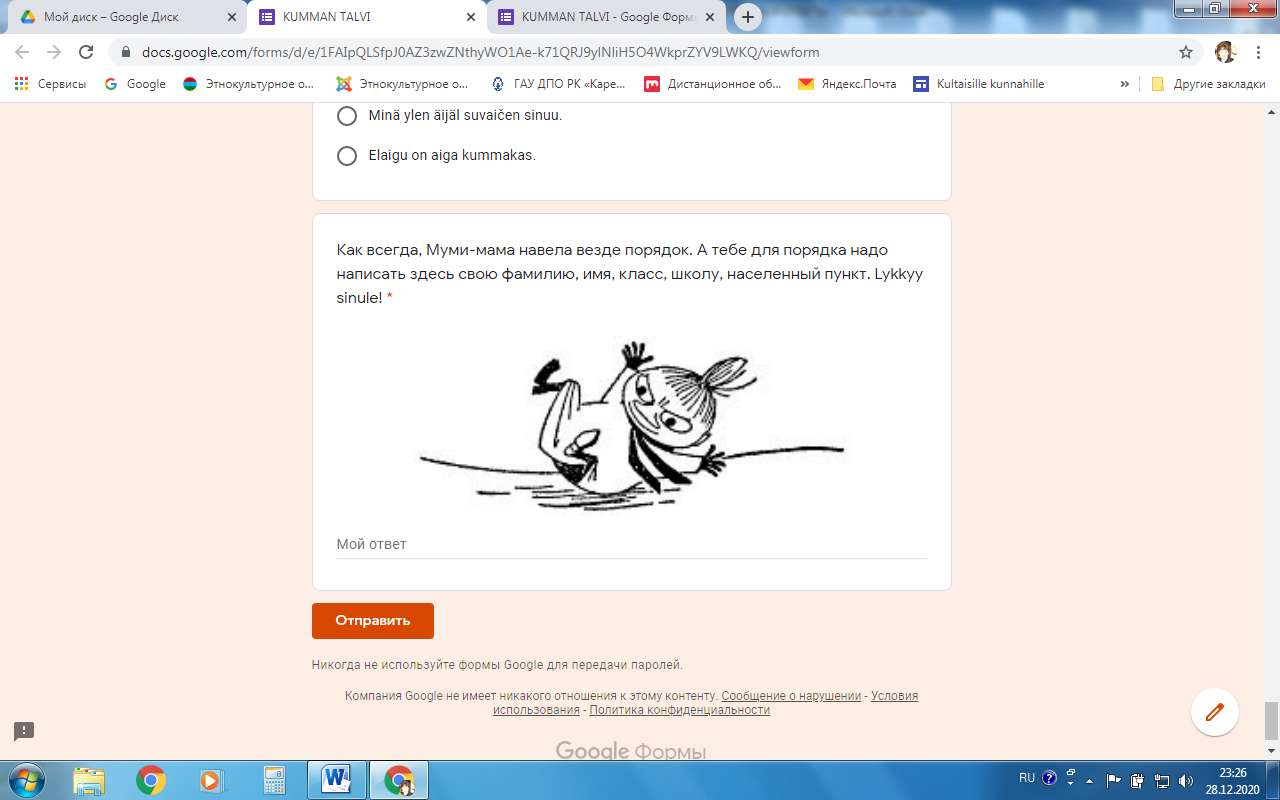 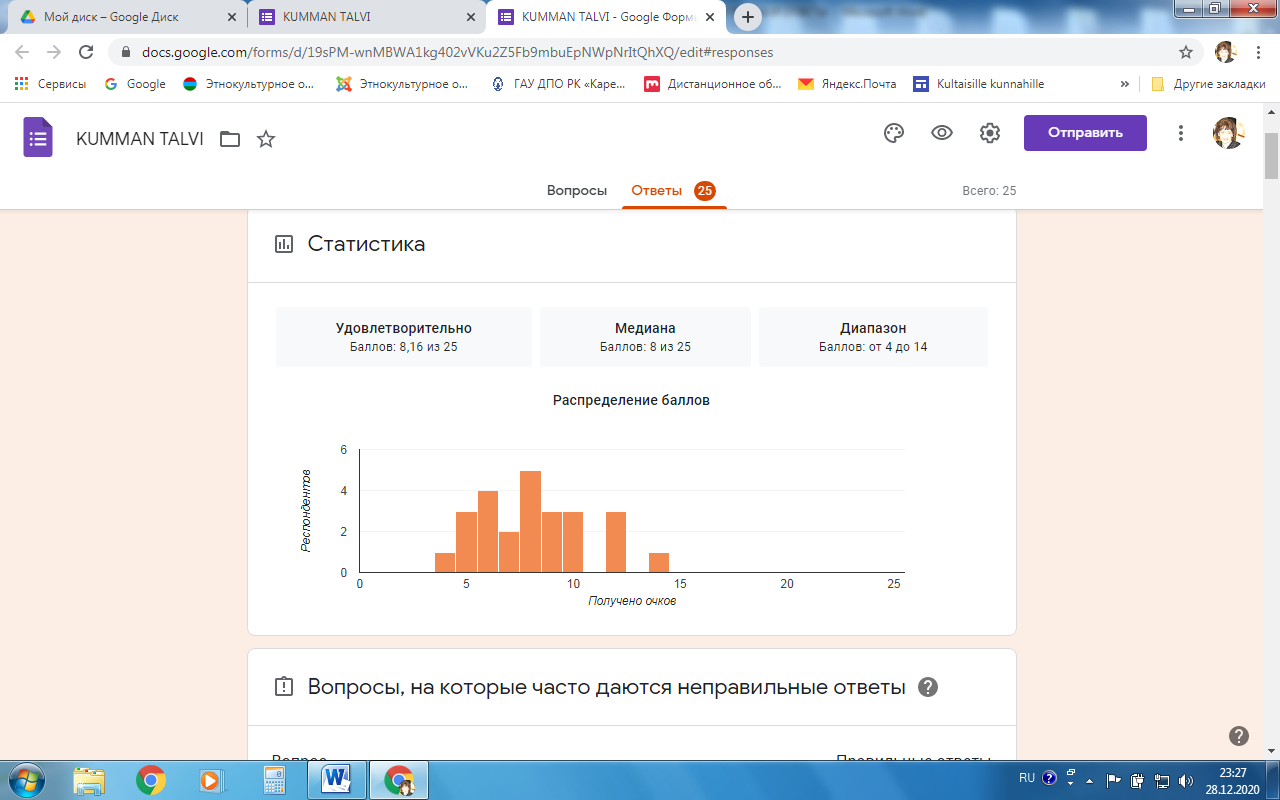 